IOANNES PAULUS PP. II
LABOREM EXERCENS
ai venerati fratelli nell’episcopato ai sacerdoti alle famiglie religiose
ai figli e figlie della Chiesa e a tutti gli uomini di buona volontà
sul lavoro umano nel 90° anniversario della Rerum novarum

1981.09.14I - IntroduzioneVenerabili Fratelli, diletti Figli e Figlie,
salute e Apostolica Benedizione!L'UOMO, mediante il lavoro, deve procurarsi il pane quotidiano1 e contribuire al continuo progresso delle scienze e della tecnica, e soprattutto all'incessante elevazione culturale e morale della società, in cui vive in comunità con i propri fratelli. E con la parola «lavoro» viene indicata ogni opera compiuta dall'uomo, indipendentemente dalle sue caratteristiche e dalle circostanze, cioè ogni attività umana che si può e si deve riconoscere come lavoro in mezzo a tutta la ricchezza delle azioni, delle quali l'uomo è capace ed alle quali è predisposto dalla stessa sua natura, in forza della sua umanità. Fatto a immagine e somiglianza di Dio stesso2 nell'universo visibile, e in esso costituito perché dominasse la terra3, l'uomo è perciò sin dall'inizio chiamato al lavoro. Il lavoro è una delle caratteristiche che distinguono l'uomo dal resto delle creature, la cui attività, connessa col mantenimento della vita, non si può chiamare lavoro; solo l'uomo ne è capace e solo l'uomo lo compie, riempiendo al tempo stesso con il lavoro la sua esistenza sulla terra. Così il lavoro porta su di sé un particolare segno dell'uomo e dell'umanità, il segno di una persona operante in una comunità di persone; e questo segno determina la sua qualifica interiore e costituisce, in un certo senso, la stessa sua natura.1 Il lavoro umano a novant'anni dalla "Rerum Novarum"Poiché si sono compiuti, il 15 maggio dell'anno corrente, novant'anni dalla pubblicazione - ad opera del grande Pontefice della «questione sociale», Leone XIII - di quell'Enciclica di importanza decisiva, che inizia con le parole Rerum Novarum, desidero dedicare il presente documento proprio al lavoro umano, e ancora di più desidero dedicarlo all'uomo nel vasto contesto di questa realtà che è il lavoro. Se, infatti, come mi sono espresso nell'Enciclica Redemptor Hominis, pubblicata all'inizio del mio servizio nella Sede romana di San Pietro, l'uomo «è la prima e fondamentale via della Chiesa»4, e ciò proprio in base all'inscrutabile mistero della Redenzione in Cristo, allora occorre ritornare incessantemente su questa via e proseguirla sempre di nuovo secondo i vari aspetti, nei quali essa ci svela tutta la ricchezza e al tempo stesso tutta la fatica dell'esistenza umana sulla terra.Il lavoro è uno di questi aspetti, perenne e fondamentale, sempre attuale e tale da esigere costantemente una rinnovata attenzione e una decisa testimonianza. Perché sorgono sempre nuovi interrogativi e problemi, nascono sempre nuove speranze, ma anche timori e minacce connesse con questa fondamentale dimensione dell'umano esistere, con la quale la vita dell'uomo è costruita ogni giorno, dalla quale essa attinge la propria specifica dignità, ma nella quale è contemporaneamente contenuta la costante misura dell'umana fatica, della sofferenza e anche del danno e dell'ingiustizia che penetrano profondamente la vita sociale, all'interno delle singole Nazioni e sul piano internazionale. Se è vero che l'uomo si nutre col pane del lavoro delle sue mani5, e cioè non solo di quel pane quotidiano col quale si mantiene vivo il suo corpo, ma anche del pane della scienza e del progresso, della civiltà e della cultura, allora è pure una verità perenne che egli si nutre di questo pane col sudore del volto6, cioè non solo con lo sforzo e la fatica personali, ma anche in mezzo a tante tensioni, conflitti e crisi che, in rapporto con la realtà del lavoro, sconvolgono la vita delle singole società ed anche di tutta l'umanità.Celebriamo il 90° anniversario dell'Enciclica Rerum Novarum alla vigilia di nuovi sviluppi nelle condizioni tecnologiche, economiche e politiche che, secondo molti esperti, influiranno sul mondo del lavoro e della produzione non meno di quanto fece la rivoluzione industriale del secolo scorso. Molteplici sono i fattori di portata generale: l'introduzione generalizzata dell'automazione in molti campi della produzione; l'aumento del prezzo dell'energia e delle materie di base; la crescente presa di coscienza della limitatezza del patrimonio naturale e del suo insopportabile inquinamento; l'emergere sulla scena politica dei popoli che, dopo secoli di soggezione, richiedono il loro legittimo posto tra le nazioni e nelle decisioni internazionali. Queste nuove condizioni ed esigenze richiederanno un riordinamento e un ridimensionamento delle strutture dell'economia odierna, nonché della distribuzione del lavoro. Tali cambiamenti potranno forse significare, purtroppo, per milioni di lavoratori qualificati, la disoccupazione, almeno temporanea, o la necessità di un riaddestramento; comporteranno con molta probabilità una diminuzione o una crescita meno rapida del benessere materiale per i Paesi più sviluppati; ma potranno anche dare sollievo e speranza ai milioni di uomini che oggi vivono in condizioni di vergognosa e indegna miseria.Non spetta alla Chiesa analizzare scientificamente le possibili conseguenze di tali cambiamenti sulla convivenza umana. La Chiesa però ritiene suo compito di richiamare sempre la dignità e i diritti degli uomini del lavoro e di stigmatizzare le situazioni, in cui essi vengono violati, e di contribuire ad orientare questi cambiamenti perché si avveri un autentico progresso dell'uomo e della società.2. Nello sviluppo organico dell'azione e dell'insegnamento sociale della ChiesaCertamente il lavoro, come problema dell'uomo, si trova al centro stesso di quella «questione sociale», alla quale durante i quasi cento anni trascorsi dalla menzionata Enciclica si volgono in modo speciale l'insegnamento della Chiesa e le molteplici iniziative connesse con la sua missione apostolica. Se su di esso desidero concentrare le presenti riflessioni, ciò voglio fare non in modo difforme, ma piuttosto in collegamento organico con tutta la tradizione di questo insegnamento e di queste iniziative. Al tempo stesso, però, faccio questo, secondo l'orientamento del Vangelo, per estrarre dal patrimonio del Vangelo «cose antiche e cose nuove»7.Certamente, il lavoro è una «cosa antica» - tanto antica quanto l'uomo e la sua vita sulla terra. La situazione generale dell'uomo nel mondo contemporaneo, diagnosticata ed analizzata nei vari aspetti geografici, di cultura e di civiltà, esige, tuttavia, che si scoprano i nuovi significati del lavoro umano, e che si formulino, altresì, i nuovi compiti che in questo settore sono posti di fronte ad ogni uomo, alla famiglia, alle singole Nazioni, a tutto il genere umano e, infine, alla Chiesa stessa.Nello spazio degli anni che sono passati dalla pubblicazione dell'Enciclica Rerum Novarum, la questione sociale non ha cessato di occupare l'attenzione della Chiesa. Ne danno testimonianza i numerosi documenti del Magistero, emanati sia dai Pontefici sia anche dal Concilio Vaticano II; ne danno testimonianza le enunciazioni dei singoli Episcopati; ne dà testimonianza l'attività dei vari centri di pensiero e di concrete iniziative apostoliche, sia a livello internazionale che a livello delle Chiese locali. È difficile enumerare qui in forma particolareggiata tutte le manifestazioni del vivo impegno della Chiesa e dei cristiani nella questione sociale, perché esse sono molto numerose. Come risultato del Concilio, il principale centro di coordinamento in questo campo è diventata la Pontificia Commissione «Iustitia et Pax», la quale trova i suoi Organismi corrispondenti nell'ambito delle singole Conferenze Episcopali. Il nome di questa istituzione è molto significativo: esso indica che la questione sociale deve essere trattata nella sua dimensione integrale e complessa. L'impegno in favore della giustizia deve essere intimamente unito a quello per la pace nel mondo contemporaneo. Certamente, si è pronunciata in favore di questo duplice impegno la dolorosa esperienza delle due grandi guerre mondiali, che durante gli ultimi 90 anni hanno scosso molti Paesi sia del Continente europeo sia, almeno parzialmente, degli altri Continenti. In suo favore si pronunciano, specialmente dopo la fine della seconda guerra mondiale, la permanente minaccia di una guerra nucleare e la prospettiva della terribile auto-distruzione, che ne emerge.Se seguiamo la linea principale di sviluppo dei documenti del supremo Magistero della Chiesa, troviamo in essi l'esplicita conferma proprio di tale impostazione del problema. La posizione chiave, per quanto riguarda la questione della pace nel mondo, è quella dell'Enciclica Pacem in terris di Giovanni XXIII. Se si considera, invece, l'evoluzione della questione della giustizia sociale, si deve notare che, mentre nel periodo che va dalla Rerum Novarum alla Quadragesimo Anno di Pio XI, l'insegnamento della Chiesa si concentra soprattutto intorno alla giusta soluzione della cosiddetta questione operaia nell'ambito delle singole Nazioni, nella fase successiva esso allarga l'orizzonte alle dimensioni di tutto il globo. La distribuzione sproporzionata di ricchezza e di miseria, l'esistenza di Paesi e di Continenti sviluppati e non, esigono una perequazione e la ricerca delle vie per un giusto sviluppo di tutti. In questa direzione procede l'insegnamento contenuto nell'Enciclica Mater et Magistra di Giovanni XXIII, nella Costituzione pastorale Gaudium et Spes del Concilio Vaticano II e nell'Enciclica Populorum Progressio di Paolo VI.Questa direzione di sviluppo dell'insegnamento e dell'impegno della Chiesa nella questione sociale corrisponde esattamente al riconoscimento oggettivo dello stato delle cose. Se nel passato al centro di tale questione si metteva soprattutto in luce il problema della «classe», in epoca più recente si pone in primo piano il problema del «mondo». Si considera, perciò, non solo l'ambito della classe, ma quello mondiale delle disuguaglianze e delle ingiustizie e, di conseguenza, non solo la dimensione di classe, ma quella mondiale dei compiti sulla via che porta alla realizzazione della giustizia nel mondo contemporaneo. L'analisi completa della situazione del mondo di oggi ha manifestato in modo ancora più profondo e più pieno il significato dell'anteriore analisi delle ingiustizie sociali ed è il significato che oggi si deve dare agli sforzi che tendono a costruire la giustizia sulla terra, non nascondendo con ciò le strutture ingiuste, ma postulando il loro esame e la loro trasformazione in una dimensione più universale.3. Il problema del lavoro, chiave della questione sociale In mezzo a tutti questi processi - sia della diagnosi dell'oggettiva realtà sociale, sia anche dell'insegnamento della Chiesa nell'àmbito della complessa e molteplice questione sociale - il problema del lavoro umano compare naturalmente molte volte. Esso è, in qualche modo, una componente fissa come della vita sociale, così dell'insegnamento della Chiesa. In questo insegnamento, peraltro, l'attenzione al problema risale ben al di là degli ultimi novant'anni. La dottrina sociale della Chiesa, infatti, trova la sua sorgente nella Sacra Scrittura, a cominciare dal Libro della Genesi e, in particolare, nel Vangelo e negli scritti apostolici. Essa appartenne fin dall'inizio all'insegnamento della Chiesa stessa, alla sua concezione dell'uomo e della vita sociale e, specialmente, alla morale sociale elaborata secondo le necessità delle varie epoche. Questo patrimonio tradizionale è poi stato ereditato e sviluppato dall'insegnamento dei Pontefici sulla moderna «questione sociale», a partire dall'Enciclica Rerum Novarum. Nel contesto di tale questione, gli approfondimenti del problema del lavoro hanno avuto un continuo aggiornamento, conservando sempre quella base cristiana di verità, che possiamo chiamare perenne.Se nel presente documento ritorniamo di nuovo su questo problema, - senza peraltro avere l'intenzione di toccare tutti gli argomenti che lo concernono - non è tanto per raccogliere e ripetere ciò che è già contenuto nell'insegnamento della Chiesa, ma piuttosto per mettere in risalto - forse più di quanto sia stato compiuto finora - il fatto che il lavoro umano è una chiave, e probabilmente la chiave essenziale, di tutta la questione sociale, se cerchiamo di vederla veramente dal punto di vista del bene dell'uomo. E se la soluzione o, piuttosto, la graduale soluzione della questione sociale, che continuamente si ripresenta e si fa sempre più complessa, deve essere cercata nella direzione di «rendere la vita umana più umana»8, allora appunto la chiave, che è il lavoro umano, acquista un'importanza fondamentale e decisiva.II - Il lavoro e l'uomo4. Nel Libro della Genesi La Chiesa è convinta che il lavoro costituisce una dimensione fondamentale dell'esistenza dell'uomo sulla terra. Essa si conferma in questa convinzione anche considerando tutto il patrimonio delle molteplici scienze, dedicate all'uomo: l'antropologia, la paleontologia, la storia, la sociologia, la psicologia, ecc.: tutte sembrano testimoniare in modo irrefutabile questa realtà. La Chiesa, tuttavia, attinge questa sua convinzione soprattutto alla fonte della Parola di Dio rivelata e, perciò, quella che è una convinzione dell'intelletto acquista in pari tempo il carattere di una convinzione di fede. La ragione è che la Chiesa - vale la pena di osservarlo fin d'ora - crede nell'uomo: essa pensa all'uomo e si rivolge a lui non solo alla luce dell'esperienza storica, non solo con l'aiuto dei molteplici metodi della conoscenza scientifica, ma in primo luogo alla luce della parola rivelata del Dio vivente. Riferendosi all'uomo, essa cerca di esprimere quei disegni eterni e quei destini trascendenti, che il Dio vivente, creatore e redentore, ha legato all'uomo.La Chiesa trova già nelle prime pagine del Libro della Genesi la fonte della sua convinzione che il lavoro costituisce una fondamentale dimensione dell'esistenza umana sulla terra. L'analisi di tali testi ci rende consapevoli del fatto che in essi - a volte con un modo arcaico di manifestare il pensiero - sono state espresse le verità fondamentali intorno all'uomo, già nel contesto del mistero della Creazione. Sono queste le verità che decidono dell'uomo sin dall'inizio e che, al tempo stesso, tracciano le grandi linee della sua esistenza sulla terra, sia nello stato della giustizia originaria, sia anche dopo la rottura, determinata dal peccato, dell'originaria alleanza del Creatore con il creato, nell'uomo. Quando questi, fatto «a immagine di Dio ... maschio e femmina»9, sente le parole: «Siate fecondi e moltiplicatevi, riempite la terra, soggiogatela»10, anche se queste parole non si riferiscono direttamente ed esplicitamente al lavoro, indirettamente già glielo indicano al di là di ogni dubbio come un'attività da svolgere nel mondo. Anzi, esse ne dimostrano la stessa essenza più profonda. L'uomo è immagine di Dio, tra l'altro, per il mandato ricevuto dal suo Creatore di soggiogare, di dominare la terra. Nell'adempimento di tale mandato, l'uomo, ogni essere umano, riflette l'azione stessa del Creatore dell'universo.Il lavoro inteso come un'attività «transitiva», cioè tale che, prendendo l'inizio nel soggetto umano, è indirizzata verso un oggetto esterno, suppone uno specifico dominio dell'uomo sulla «terra» ed a sua volta conferma e sviluppa questo dominio. È chiaro che col termine «terra», di cui parla il testo biblico, si deve intendere prima di tutto quel frammento dell'universo visibile, del quale l'uomo è abitante; per estensione, però, si può intendere tutto il mondo visibile, in quanto esso si trova nel raggio d'influsso dell'uomo e della sua ricerca di soddisfare alle proprie necessità. Le parole «soggiogate la terra» hanno un'immensa portata. Esse indicano tutte le risorse che la terra (e indirettamente il mondo visibile) nasconde in sé, e che, mediante l'attività cosciente dell'uomo, possono essere scoperte e da lui opportunamente usate. Così quelle parole, poste all'inizio della Bibbia, non cessano mai di essere attuali. Esse abbracciano ugualmente tutte le epoche passate della civiltà e dell'economia, come tutta la realtà contemporanea e le fasi future dello sviluppo, le quali, in qualche misura, forse si stanno già delineando, ma in gran parte rimangono ancora per l'uomo quasi sconosciute e nascoste.Se a volte si parla di periodi di «accelerazione» nella vita economica e nella civilizzazione dell'umanità o delle singole Nazioni, unendo queste «accelerazioni» al progresso della scienza e della tecnica e, specialmente, alle scoperte decisive per la vita socio-economica, si può dire al tempo stesso che nessuna di queste «accelerazioni» supera l'essenziale contenuto di ciò che è stato detto in quell'antichissimo testo biblico. Diventando - mediante il suo lavoro - sempre di più padrone della terra, e confermando - ancora mediante il lavoro - il suo dominio sul mondo visibile, l'uomo, in ogni caso ed in ogni fase di questo processo, rimane sulla linea di quell'originaria disposizione del Creatore, la quale resta necessariamente e indissolubilmente legata al fatto che l'uomo è stato creato, come maschio e femmina, «a immagine di Dio». Questo processo è, al tempo stesso, universale: abbraccia tutti gli uomini, ogni generazione, ogni fase dello sviluppo economico e culturale, ed insieme è un processo che si attua in ogni uomo, in ogni consapevole soggetto umano. Tutti e ciascuno sono contemporaneamente da esso abbracciati. Tutti e ciascuno, in misura adeguata e in un numero incalcolabile di modi, prendono parte a questo gigantesco processo, mediante il quale l'uomo «soggioga la terra» col suo lavoro.5. Il lavoro in senso oggettivo: la tecnica Questa universalità e, al tempo stesso, questa molteplicità del processo del «soggiogare la terra» gettano luce sul lavoro umano, poiché il dominio dell'uomo sulla terra si compie nel lavoro e mediante il lavoro. Emerge così il significato del lavoro in senso oggettivo, il quale trova la sua espressione nelle varie epoche della cultura e della civiltà. L'uomo domina la terra già per il fatto che addomestica gli animali, allevandoli e ricavandone per sé il cibo e gli indumenti necessari, e per il fatto che può estrarre dalla terra e dal mare diverse risorse naturali. Molto di più, però, l'uomo «soggioga la terra», quando comincia a coltivarla e successivamente rielabora i suoi prodotti, adattandoli alle proprie necessità. L'agricoltura costituisce così un campo primario dell'attività economica e un indispensabile fattore, mediante il lavoro umano, della produzione. L'industria, a sua volta, consisterà sempre nel coniugare le ricchezze della terra - sia le risorse vive della natura, sia i prodotti dell'agricoltura, sia le risorse minerarie o chimiche - ed il lavoro dell'uomo, il lavoro fisico come quello intellettuale. Ciò vale, in un certo senso, anche nel campo della cosiddetta industria dei servizi, e in quello della ricerca, pura o applicata.Oggi nell'industria e nell'agricoltura l'attività dell'uomo ha cessato in molti casi di essere un lavoro prevalentemente manuale, poiché la fatica delle mani e dei muscoli è aiutata dall'opera di macchine e di meccanismi sempre più perfezionati. Non soltanto nell'industria, ma anche nell'agricoltura, siamo testimoni delle trasformazioni rese possibili dal graduale e continuo sviluppo della scienza e della tecnica. E questo, nel suo insieme, è diventato storicamente una causa di grandi svolte della civiltà, dall'origine dell'«èra industriale» alle successive fasi di sviluppo per il tramite di nuove tecniche, come quelle dell'elettronica o dei microprocessori negli ultimi anni.Se può sembrare che nel processo industriale «lavori» la macchina mentre l'uomo solamente attende ad essa, rendendo possibile e sostenendo in diversi modi il suo funzionamento, è anche vero che proprio per questo lo sviluppo industriale pone la base per riproporre in modo nuovo il problema del lavoro umano. Sia la prima industrializzazione che ha creato la cosiddetta questione operaia, sia i successivi cambiamenti industriali, dimostrano eloquentemente che, anche nell'epoca del «lavoro» sempre più meccanizzato, il soggetto proprio del lavoro rimane l'uomo.Lo sviluppo dell'industria e dei diversi settori con essa connessi, fino alle più moderne tecnologie dell'elettronica specialmente nel campo della miniaturizzazione, dell'informatica, della telematica ed altri, indica quale immenso ruolo assume, nell'interazione tra il soggetto e l'oggetto del lavoro (nel più ampio senso di questa parola), proprio quell'alleata del lavoro, generata dal pensiero umano, che è la tecnica. Intesa in questo caso non come una capacità o una attitudine al lavoro, ma come un insieme di strumenti dei quali l'uomo si serve nel proprio lavoro, la tecnica è indubbiamente un'alleata dell'uomo. Essa gli facilita il lavoro, lo perfeziona, lo accelera e lo moltiplica. Essa favorisce l'aumento dei prodotti del lavoro, e di molti perfeziona anche la qualità. È un fatto, peraltro, che in alcuni casi la tecnica da alleata può anche trasformarsi quasi in avversaria dell'uomo, come quando la meccanizzazione del lavoro «soppianta» l'uomo, togliendogli ogni soddisfazione personale e lo stimolo alla creatività e alla responsabilità; quando sottrae l'occupazione a molti lavoratori prima impiegati, o quando, mediante l'esaltazione della macchina, riduce l'uomo ad esserne il servo.Se le parole bibliche «soggiogate la terra», rivolte all'uomo fin dall'inizio, vengono intese nel contesto dell'intera epoca moderna, industriale e post-industriale, allora indubbiamente esse racchiudono in sé anche un rapporto con la tecnica, con quel mondo di meccanismi e di macchine, che è il frutto del lavoro dell'intelletto umano e la conferma storica del dominio dell'uomo sulla natura.La recente epoca della storia dell'umanità, e specialmente di alcune società, porta con sé una giusta affermazione della tecnica come un coefficiente fondamentale di progresso economico; al tempo stesso, però, con questa affermazione sono sorti e continuamente sorgono gli interrogativi essenziali riguardanti il lavoro umano in rapporto al suo soggetto, che è appunto l'uomo. Questi interrogativi racchiudono in sé una carica particolare di contenuti e di tensioni di carattere etico ed etico-sociale. E perciò essi costituiscono una sfida continua per molteplici istituzioni, per gli Stati e per i governi, per i sistemi e le organizzazioni internazionali; essi costituiscono anche una sfida per la Chiesa.6. Il lavoro in senso soggettivo: l'uomo-soggetto del lavoroPer continuare la nostra analisi del lavoro legata alla parola della Bibbia, in forza della quale l'uomo deve soggiogare la terra, bisogna che concentriamo la nostra attenzione sul lavoro in senso soggettivo, molto più di quanto abbiamo fatto in riferimentto al significato oggettivo del lavoro, toccando appena quella vasta problematica, che è perfettamente e dettagliatamente nota agli studiosi nei vari campi ed anche agli stessi uomini del lavoro secondo le loro specializzazioni. Se le parole del Libro della Genesi, alle quali ci riferiamo in questa nostra analisi, parlano in modo indiretto del lavoro nel senso oggettivo, così, nello stesso modo, parlano anche del soggetto dei lavoro; ma ciò che esse dicono è molto eloquente e carico di un grande significato.L'uomo deve soggiogare la terra, la deve dominare, perché come «immagine di Dio» è una persona, cioè un essere soggettivo capace di agire in modo programmato e razionale, capace di decidere di sé e tendente a realizzare se stesso. Come persona, l'uomo è quindi soggetto del lavoro. Come persona egli lavora, compie varie azioni appartenenti al processo del lavoro; esse, indipendentemente dal loro contenuto oggettivo, devono servire tutte alla realizzazione della sua umanità, al compimento della vocazione ad essere persona, che gli è propria a motivo della stessa umanità. Le principali verità su questo tema sono state ultimamente ricordate dal Concilio Vaticano II nella Costituzione Gaudium et Spes, particolarmente nel capitolo I dedicato alla vocazione dell'uomo.E così quel «dominio», del quale parla il testo biblico qui meditato, si riferisce non solamente alla dimensione oggettiva del lavoro, ma ci introduce contemporaneamente alla comprensione della sua dimensione soggettiva. Il lavoro inteso come processo, mediante il quale l'uomo e il genere umano soggiogano la terra, corrisponde a questo fondamentale concetto della Bibbia solo quando contemporaneamente in tutto questo processo l'uomo manifesta e conferma se stesso come colui che «domina». Quel dominio, in un certo senso, si riferisce alla dimensione soggettiva ancor più che a quella oggettiva: questa dimensione condiziona la stessa sostanza etica del lavoro. Non c'è, infatti, alcun dubbio che il lavoro umano abbia un suo valore etico, il quale senza mezzi termini e direttamente rimane legato al fatto che colui che lo compie è una persona, un soggetto consapevole e libero, cioè un soggetto che decide di se stesso.Questa verità, che costituisce in un certo senso lo stesso fondamentale e perenne midollo della dottrina cristiana sul lavoro umano, ha avuto ed ha un significato primario per la formulazione degli importanti problemi sociali a misura di intere epoche.L'età antica introdusse tra gli uomini una propria tipica differenziazione in ceti a seconda del tipo di lavoro che eseguivano. Il lavoro che richiedeva da parte del lavoratore l'impiego delle forze fisiche, il lavoro dei muscoli e delle mani, era considerato indegno degli uomini liberi, e alla sua esecuzione venivano, perciò, destinati gli schiavi. Il cristianesimo, ampliando alcuni aspetti propri già dell'Antico Testamento, ha operato qui una fondamentale trasformazione di concetti, partendo dall'intero contenuto del messaggio evangelico e soprattutto dal fatto che Colui, il quale essendo Dio è divenuto simile a noi in tutto11, dedicò la maggior parte degli anni della sua vita sulla terra al lavoro manuale, presso un banco di carpentiere. Questa circostanza costituisce da sola il più eloquente «Vangelo del lavoro», che manifesta come il fondamento per determinare il valore del lavoro umano non sia prima di tutto il genere di lavoro che si compie, ma il fatto che colui che lo esegue è una persona. Le fonti della dignità del lavoro si devono cercare soprattutto non nella sua dimensione oggettiva, ma nellasua dimensione soggettiva.In una tale concezione sparisce quasi il fondamento stesso dell'antica differenziazione degli uomini in ceti, a seconda del genere di lavoro da essi eseguito. Ciò non vuol dire che il lavoro umano, dal punto di vista oggettivo, non possa e non debba essere in alcun modo valorizzato e qualificato. Ciò vuol dire solamente che il primo fondamento del valore del lavoro è l'uomo stesso,il suo soggetto. A ciò si collega subito una conclusione molto importante di natura etica: per quanto sia una verità che l'uomo è destinato ed è chiamato al lavoro, però prima di tutto il lavoro è «per l'uomo», e non l'uomo «per il lavoro». Con questa conclusione si arriva giustamente a riconoscere la preminenza del significato soggettivo del lavoro su quello oggettivo. Dato questo modo di intendere, e supponendo che vari lavori compiuti dagli uomini possano avere un maggiore o minore valore oggettivo, cerchiamo tuttavia di porre in evidenza che ognuno di essi si misura soprattutto con il metro della dignità del soggetto stesso del lavoro, cioè della persona, dell'uomo che lo compie. A sua volta: indipendentemente dal lavoro che ogni uomo compie, e supponendo che esso costituisca uno scopo - alle volte molto impegnativo - del suo operare, questo scopo non possiede un significato definitivo per se stesso. Difatti, in ultima analisi, lo scopo del lavoro, di qualunque lavoro eseguito dall'uomo - fosse pure il lavoro più «di servizio», più monotono, nella scala del comune modo di valutazione, addirittura più emarginante - rimane sempre l'uomo stesso.7. Una minaccia al giusto ordine dei valori Proprio queste affermazioni basilari sul lavoro sono sempre emerse dalle ricchezze della verità cristiana, specialmente dal messaggio stesso del «Vangelo del lavoro», creando il fondamento del nuovo modo di pensare, di valutare e di agire degli uomini. Nell'epoca moderna, fin dall'inizio dell'èra industriale, la verità cristiana sul lavoro doveva contrapporsi alle varie correnti del pensiero materialistico ed economicistico.Per alcuni fautori di tali idee, il lavoro era inteso e trattato come una specie di «merce», che il lavoratore - e specialmente l'operaio dell'industria - vende al datore di lavoro, che è al tempo stesso possessore del capitale, cioè dell'insieme degli strumenti di lavoro e dei mezzi che rendono possibile la produzione. Questo modo di concepire il lavoro era diffuso, in particolare, nella prima metà del secolo XIX. In seguito le esplicite formulazioni di questo tipo sono pressoché sparite, cedendo ad un modo più umano di pensare e di valutare il lavoro. L'interazione fra l'uomo del lavoro e l'insieme degli strumenti e dei mezzi di produzione ha dato luogo all'evolversi di diverse forme di capitalismo - parallelamente a diverse forme di collettivismo - dove si sono inseriti altri elementi socio-economici a seguito di nuove circostanze concrete, dell'opera delle associazioni dei lavoratori e dei poteri pubblici, dell'apparire di grandi imprese transnazionali. Ciononostante, il pericolo di trattare il lavoro come una «merce sui generis», o come una anonima «forza» necessaria alla produzione (si parla addirittura di «forza-lavoro»), esiste sempre, e specialmente qualora tutta la visuale della problematica economica sia caratterizzata dalle premesse dell'economismo materialistico.Un'occasione sistematica e, in certo qual senso, perfino uno stimolo per questo modo di pensare e di valutare è costituito dall'accelerato processo di sviluppo della civiltà unilateralmente materialistica, nella quale si dà prima di tutto importanza alla dimensione oggettiva del lavoro, mentre la dimensione soggettiva - tutto ciò che è in rapporto indiretto o diretto con lo stesso soggetto del lavoro - rimane su di un piano secondario. In tutti i casi di questo genere, in ogni situazione sociale di questo tipo avviene una confusione o, addirittura, un'inversione dell'ordine stabilito all'inizio con le parole del Libro della Genesi: l'uomo viene trattato come uno strumento di produzione,12 mentre egli - egli solo, indipendentemente dal lavoro che compie - dovrebbe essere trattato come suo soggetto efficiente e suo vero artefice e creatore. Proprio tale inversione d'ordine, a prescindere dal programma e dalla denominazione secondo cui essa si compie, meriterebbe - nel senso indicato qui sotto più ampiamente - il nome di «capitalismo». Si sa che il capitalismo ha il suo preciso significato storico in quanto sistema, e sistema economico-sociale, in contrapposizione al «socialismo» o «comunismo». Ma, alla luce dell'analisi della realtà fondamentale dell'intero processo economico e, prima di tutto, della struttura di produzione - quale appunto è il lavoro - conviene riconoscere che l'errore del primitivo capitalismo può ripetersi dovunque l'uomo venga trattato, in un certo qual modo, al pari di tutto il complesso dei mezzi materiali di produzione, come uno strumento e non invece secondo la vera dignità del suo lavoro - cioè come soggetto e autore, e per ciò stesso come vero scopo di tutto il processo produttivo.Da questo si comprende come l'analisi del lavoro umano fatta alla luce di quelle parole, che riguardano il «dominio» dell'uomo sopra la terra, penetri al centro stesso della problematica etico-sociale. Questa concezione dovrebbe pure trovare un posto centrale in tutta la sfera della politica sociale ed economica, sia nell'ambito dei singoli Paesi, sia in quello più vasto dei rapporti internazionali ed intercontinentali, con particolare riferimento alle tensioni, che si delineano nel mondo non solo sull'asse Oriente-Occidente, ma anche sull'asse Nord-Sud. Hanno rivolto una decisa attenzione a queste dimensioni della problematica etico-sociale contemporanea sia Giovanni XXIII nell'Enciclica Mater et Magistra, sia Paolo VI nell'Enciclica Populorum Progressio.8. Solidarietà degli uomini del lavoro Se si tratta del lavoro umano nella fondamentale dimensione del suo soggetto, cioè dell'uomo-persona che esegue un dato lavoro, si deve da questo punto di vista fare almeno una sommaria valutazione degli sviluppi, che nei novant'anni trascorsi dalla Rerum Novarum sono avvenuti in rapporto all'aspetto soggettivo del lavoro. Difatti, per quanto il soggetto del lavoro sia sempre lo stesso, cioè l'uomo, tuttavia nell'aspetto oggettivo si verificano notevoli variazioni. Benché si possa dire che il lavoro, a motivo del suo soggetto, è uno (uno e ogni volta irripetibile), tuttavia, considerando le sue oggettive direzioni, bisogna costatare che esistono molti lavori: tanti diversi lavori. Lo sviluppo della civiltà umana porta in questo campo un arricchimento continuo. Al tempo stesso, però, non si può non notare come nel processo di questo sviluppo non solo compaiono nuove forme di lavoro, ma pure che altre spariscono. Pur concedendo che in linea di massima questo sia un fenomeno normale, bisogna, tuttavia, vedere se non si infiltrino in esso, e in quale misura, certe irregolarità, che per motivi etico-sociali possono essere pericolose.Proprio a motivo di una tale anomalia di grande portata è nata nel secolo scorso la cosiddetta questione operaia, definita a volte come «questione proletaria». Tale questione - con i problemi ad essa connessi - ha dato origine ad una giusta reazione sociale, ha fatto sorgere e quasi irrompere un grande slancio di solidarietà tra gli uomini del lavoro e, prima di tutto, tra i lavoratori dell'industria. L'appello alla solidarietà e all'azione comune, lanciato agli uomini del lavoro - soprattutto a quelli del lavoro settoriale, monotono, spersonalizzante nei complessi industriali, quando la macchina tende a dominare sull'uomo, - aveva un suo importante valore e una sua eloquenza dal punto di vista dell'etica sociale. Era la reazione contro la degradazione dell'uomo come soggetto del lavoro, e contro l'inaudito, concomitante sfruttamento nel campo dei guadagni, delle condizioni di lavoro e di previdenza per la persona del lavoratore. Tale reazione ha riunito il mondo operaio in una comunità caratterizzata da una grande solidarietà.Sulle orme dell'Enciclica Rerum Novarum e di molti documenti successivi del Magistero della Chiesa bisogna francamente riconoscere che fu giustificata, dal punto di vista della morale sociale, la reazione contro il sistema di ingiustizia e di danno, che gridava vendetta al cospetto del Cielo13, e che pesava sull'uomo del lavoro in quel periodo di rapida industrializzazione. Questo stato di cose era favorito dal sistema socio-politico liberale che, secondo le sue premesse di economismo, rafforzava e assicurava l'iniziativa economica dei soli possessori del capitale, ma non si preoccupava abbastanza dei diritti dell'uomo del lavoro, affermando che il lavoro umano è soltanto uno strumento di produzione e che il capitale e il fondamento, il coefficiente e lo scopo della produzione.Da allora, la solidarietà degli uomini del lavoro, insieme con una presa di coscienza più netta e più impegnativa circa i diritti dei lavoratori da parte degli altri, ha prodotto in molti casi cambiamenti profondi. Si sono escogitati diversi nuovi sistemi. Si sono sviluppate diverse forme di neo-capitalismo o di collettivismo. Non di rado gli uomini del lavoro possono partecipare, ed effettivamente partecipano, alla gestione ed al controllo della produttività delle imprese. Per il tramite di appropriate associazioni, essi influiscono sulle condizioni di lavoro e di rimunerazione, come anche sulla legislazione sociale. Ma nello stesso tempo vari sistemi ideologici o di potere, come anche nuove relazioni, sorte ai diversi livelli della convivenza umana, hanno lasciato persistere ingiustizie flagranti o ne hanno creato di nuove. A livello mondiale, lo sviluppo della civiltà e delle comunicazioni ha reso possibile una più completa diagnosi delle condizioni di vita e di lavoro dell'uomo in tutta la terra, ma ha anche messo in luce altre modalità di ingiustizia, ben più vaste di quelle che, nel secolo scorso, stimolarono l'unione degli uomini del lavoro per una particolare solidarietà nel mondo operaio. Così nei Paesi che hanno già compiuto un certo processo di rivoluzione industriale; così anche nei Paesi nei quali il cantiere primario del lavoro non cessa di essere la coltivazione della terra, o altre occupazioni ad essa consimili.Movimenti di solidarietà nel campo del lavoro - di una solidarietà che non deve mai essere chiusura al dialogo e alla collaborazione con gli altri - possono essere necessari anche in riferimento alle condizioni di ceti sociali che prima non erano in essi compresi, ma che subiscono, nei sistemi sociali e nelle condizioni di vita che cambiano, un'effettiva «proletarizzazione», o addirittura si trovano in realtà già in una condizione di «proletariato», la quale, anche se non ancora conosciuta con questo nome, di fatto è tale da meritarlo. In questa condizione possono trovarsi alcune categorie o gruppi dell'«intellighenzia» lavorativa, specialmente quando insieme con l'accesso sempre più largo all'istruzíone, col numero sempre crescente delle persone, che hanno conseguito diplomi per la loro preparazione culturale, diminuisce il fabbisogno del loro lavoro. Tale disoccupazione degli intellettuali avviene o aumenta, quando l'istruzione accessibile non è orientata verso i tipi di impiego o di servizi richiesti dai veri bisogni della società, o quando il lavoro, per il quale si esige l'istruzione, almeno professionale, è meno ricercato o meno pagato di un lavoro manuale. E ovvio che l'istruzione di per se stessa costituisce sempre un valore ed un importante arricchimento della persona umana; ma ciononostante, taluni processi di «proletarizzazione» restano possibili indipendentemente da questo fatto.Perciò, bisogna continuare a interrogarsi circa il soggetto del lavoro e le condizioni in cui egli vive. Per realizzare la giustizia sociale nelle varie parti del mondo, nei vari Paesi e nei rapporti tra di loro, sono necessari sempre nuovi movimenti di solidarietà degli uomini del lavoro e di solidarietà con gli uomini del lavoro. Tale solidarietà deve essere sempre presente là dove lo richiedono la degradazione sociale del soggetto del lavoro, lo sfruttamento dei lavoratori e le crescenti fasce di miseria e addirittura di fame. La Chiesa e vivamente impegnata in questa causa, perché la considera come sua missione, suo servizio, come verifica della sua fedeltà a Cristo, onde essere veramente la «Chiesa dei poveri». E i «poveri» compaiono sotto diverse specie; compaiono in diversi posti e in diversi momenti; compaiono in molti casi come risultato della violazione della dignità del lavoro umano: sia perché vengono limitate le possibilità del lavoro - cioè per la piaga della disoccupazione -, sia perché vengono svalutati il lavoro ed i diritti che da esso scaturiscono, specialmente il diritto al giusto salario, alla sicurezza della persona del lavoratore e della sua famiglia.9. Lavoro: dignità della persona Rimanendo ancora nella prospettiva dell'uomo come soggetto del lavoro, ci conviene toccare, almeno sinteticamente, alcuni problemi che definiscono più da vicino la dignità del lavoro umano, poiché permettono di caratterizzare più pienamente il suo specifico valore morale. Occorre far questo tenendo sempre davanti agli occhi quella vocazione biblica a «soggiogare la terra»14, nella quale si è espressa la volontà del Creatore, perché il lavoro rendesse possibile all'uomo di raggiungere quel «dominio» che gli è proprio nel mondo visibile.La fondamentale e primordiale intenzione di Dio nei riguardi dell'uomo, che Egli «creò ... a sua somiglianza, a sua immagine»15, non è stata ritrattata né cancellata neppure quando l'uomo, dopo aver infranto l'originaria alleanza con Dio, udì le parole: «Col sudore del tuo volto mangerai il pane»16. Queste parole si riferiscono alla fatica a volte pesante, che da allora accompagna il lavoro umano; però, non cambiano il fatto che esso è la via sulla quale l'uomo realizza il «dominio», che gli è proprio, sul mondo visibile «soggiogando» la terra. Questa fatica è un fatto universalmente conosciuto, perché universalmente sperimentato. Lo sanno gli uomini del lavoro manuale, svolto talora in condizioni eccezionalmente gravose. Lo sanno non solo gli agricoltori, che consumano lunghe giornate nel coltivare la terra, la quale a volte «produce pruni e spine»17, ma anche i minatori nelle miniere o nelle cave di pietra, i siderurgici accanto ai loro altiforni, gli uomini che lavorano nei cantieri edili e nel settore delle costruzioni in frequente pericolo di vita o di invalidità. Lo sanno, al tempo stesso, gli uomini legati al banco del lavoro intellettuale, lo sanno gli scienziati, lo sanno gli uomini sui quali grava la grande responsabilità di decisioni destinate ad avere vasta rilevanza sociale. Lo sanno i medici e gli infermieri, che vigilano giorno e notte accanto ai malati. Lo sanno le donne,che, talora senza adeguato riconoscimento da parte della società e degli stessi familiari, portano ogni giorno la fatica e la responsabilità della casa e dell'educazione dei figli. Lo sanno tutti gli uomini del lavoro e, poiché è vero che il lavoro è una vocazione universale, lo sanno tutti gli uomini.Eppure, con tutta questa fatica - e forse, in un certo senso, a causa di essa - il lavoro è un bene dell'uomo. Se questo bene comporta il segno di un «bonum arduum», secondo la terminologia di San Tommaso18, ciò non toglie che, come tale, esso sia un bene dell'uomo. Ed è non solo un bene «utile» o «da fruire», ma un bene «degno», cioè corrispondente alla dignità dell'uomo, un bene che esprime questa dignità e la accresce. Volendo meglio precisare il significato etico del lavoro, si deve avere davanti agli occhi prima di tutto questa verità. Il lavoro è un bene dell'uomo - è un bene della sua umanità -, perché mediante il lavoro l'uomo non solo trasforma la natura adattandola alle proprie necessità, ma anche realizza se stesso come uomo ed anzi, in un certo senso, «diventa più uomo».Senza questa considerazione non si può comprendere il significato della virtù della laboriosità, più particolarmente non si può comprendere perché la laboriosità dovrebbe essere una virtù: infatti, la virtù, come attitudine morale, è ciò per cui l'uomo diventa buono in quanto uomo19. Questo fatto non cambia per nulla la nostra giusta preoccupazione, affinché nel lavoro, mediante il quale la materia viene nobilitata, l'uomo stesso non subisca una diminuzione della propria dignità20. E noto, ancora, che è possibile usare variamente il lavoro contro l'uomo, che si può punire l'uomo col sistema del lavoro forzato nei lager, che si può fare del lavoro un mezzo di oppressione dell'uomo, che infine si può in vari modi sfruttare il lavoro umano, cioè l'uomo del lavoro. Tutto ciò depone in favore dell'obbligo morale di unire la laboriosità come virtù con l'ordine sociale del lavoro, che permetterà all'uomo di «diventare più uomo» nel lavoro, e non già di degradarsi a causa del lavoro, logorando non solo le forze fisiche (il che, almeno fino a un certo grado, e inevitabile), ma soprattutto intaccando la dignità e soggettività, che gli sono proprie.10. Lavoro e società: famiglia, nazione Confermata in questo modo la dimensione personale del lavoro umano, si deve poi arrivare al secondo cerchio di valori, che e ad esso necessariamente unito. Il lavoro è il fondamento su cui si forma la vita familiare, la quale è un diritto naturale ed una vocazione dell'uomo. Questi due cerchi di valori - uno congiunto al lavoro, l'altro conseguente al carattere familiare della vita umana - devono unirsi tra sé correttamente, e correttamente permearsi. Il lavoro è, in un certo modo, la condizione per rendere possibile la fondazione di una famiglia, poiché questa esige i mezzi di sussistenza, che in via normale l'uomo acquista mediante il lavoro. Lavoro e laboriosità condizionano anche tutto il processo di educazione nella famiglia, proprio per la ragione che ognuno «diventa uomo», fra l'altro, mediante il lavoro, e quel diventare uomo esprime appunto lo scopo principale di tutto il processo educativo. Evidentemente qui entrano in gioco, in un certo senso, due aspetti del lavoro: quello che consente la vita ed il mantenimento della famiglia, e quello mediante il quale si realizzano gli scopi della famiglia stessa, soprattutto l'educazione. Ciononostante, questi due aspetti del lavoro sono uniti tra di loro e si completano in vari punti.Nell'insieme si deve ricordare ed affermare che la famiglia costituisce uno dei più importanti termini di riferimento, secondo i quali deve essere formato l'ordine socio-etico del lavoro umano. La dottrina della Chiesa ha sempre dedicato una speciale attenzione a questo problema, e nel presente documento occorrerà che ritorniamo ancora su di esso. Infatti, la famiglia è, al tempo stesso, una comunità resa possibile dal lavoro e la prima interna scuola di lavoro per ogni uomo.Il terzo cerchio di valori che emerge nella presente prospettiva - nella prospettiva del soggetto del lavoro - riguarda quella grande società, alla quale l'uomo appartiene in base a particolari legami culturali e storici. Tale società - anche quando non ha ancora assunto la forma matura di una nazione - è non soltanto la grande «educatrice» di ogni uomo, benché indiretta (perché ognuno assume nella famiglia i contenuti e valori che compongono, nel suo insieme, la cultura di una data nazione), ma è anche una grande incarnazione storica e sociale del lavoro di tutte le generazioni. Tutto questo fa sì che l'uomo unisca la sua più profonda identità umana con l'appartenenza alla nazione, ed intenda il suo lavoro anche come incremento del bene comune elaborato insieme con i suoi compatrioti, rendendosi così conto che per questa via il lavoro serve a moltiplicare il patrimonio di tutta la famiglia umana, di tutti gli uomini viventi nel mondo.Questi tre cerchi conservano permanentemente la loro importanza per il lavoro umano nella sua dimensione soggettiva. E tale dimensione, cioè la concreta realtà dell'uomo del lavoro, ha la precedenza sulla dimensione oggettiva. Nella dimensione soggettiva si realizza, prima di tutto, quel «dominio» sul mondo della natura, al quale l'uomo è chiamato sin dall'inizio secondo le parole del Libro della Genesi. Se il processo stesso di «soggiogare la terra», cioè il lavoro sotto l'aspetto della tecnica, è segnato nel corso della storia e, specialmente, negli ultimi secoli, da uno sviluppo immenso dei mezzi produttivi, allora questo è un fenomeno vantaggioso e positivo, a condizione che la dimensione oggettiva del lavoro non prenda il sopravvento sulla dimensione soggettiva, togliendo all'uomo o diminuendo la sua dignità e i suoi inalienabili diritti.III - Il conflitto tra lavoro e capitale nella presente fase storica11. Dimensioni di tale conflittoL'abbozzo della fondamentale problematica del lavoro qual è stato delineato sopra, come si riferisce ai primi testi biblici, così costituisce, in un certo senso, la stessa struttura portante dell'insegnamento della Chiesa, che si mantiene immutato attraverso i secoli, nel contesto delle varie esperienze della storia. Tuttavia, sullo sfondo delle esperienze che hanno preceduto la pubblicazione dell'Enciclica Rerum Novarum e che l'hanno seguita, esso acquista una particolare espressività ed un'eloquenza di viva attualità. Il lavoro appare in questa analisi come una grande realtà, che esercita un fondamentale influsso sulla formazione in senso umano del mondo affidato all'uomo dal Creatore, ed è una realtà strettamente legata all'uomo, come al proprio soggetto, ed al suo razionale operare. Questa realtà, nel corso normale delle cose, riempie la vita umana e incide fortemente sul suo valore e sul suo senso. Anche se unito con la fatica e con lo sforzo, il lavoro non cessa di essere un bene, sicché l'uomo si sviluppa mediante l'amore per il lavoro. Questo carattere del lavoro umano, del tutto positivo e creativo, educativo e meritorio, deve costituire il fondamento delle valutazioni e delle decisioni, che oggi si prendono nei suoi riguardi, anche in riferimento ai diritti soggettivi dell'uomo, come attestano le Dichiarazioni internazionali ed anche i molteplici Codici del lavoro, elaborati sia dalle competenti istituzioni legislative dei singoli Paesi, sia dalle Organizzazioni che dedicano la loro attività sociale o anche scientifico-sociale alla problematica del lavoro. Un organismo che promuove a livello internazionale tali iniziative è l'Organizzazione Internazionale del Lavoro, la più antica Istituzione specializzata dell'ONU.Nella parte successiva delle presenti considerazioni ho intenzione di ritornare in modo più dettagliato su questi importanti problemi, ricordando almeno gli elementi fondamentali della dottrina della Chiesa intorno a questo tema. Prima però conviene toccare un cerchio molto importante di problemi, tra i quali si e venuto formando questo insegnamento nell'ultima fase, cioè nel periodo, la cui data, in un certo senso simbolica, è l'anno della pubblicazione dell'Enciclica Rerum Novarum.È noto che in tutto questo periodo, il quale non è affatto ancora terminato, il problema del lavoro è stato posto in base al grande conflitto, che nell'epoca dello sviluppo industriale ed insieme con esso si è manifestato tra il «mondo del capitale» e il «mondo del lavoro», cioè tra il gruppo ristretto, ma molto influente, degli imprenditori, proprietari o detentori dei mezzi di produzione, e la più vasta moltitudine di gente che era priva di questi mezzi, e che partecipava, invece, al processo produttivo esclusivamente mediante il lavoro. Tale conflitto è stato originato dal fatto che i lavoratori mettevano le loro forze a disposizione del gruppo degli imprenditori, e che questo, guidato dal principio del massimo profitto della produzione, cercava di stabilire il salario più basso possibile per il lavoro eseguito dagli operai. A ciò bisogna aggiungere anche altri elementi di sfruttamento, collegati con la mancanza di sicurezza nel lavoro ed anche di garanzie circa le condizioni di salute e di vita degli operai e delle loro famiglie.Questo conflitto, interpretato da certuni come un conflitto socio-economico a carattere di classe, ha trovato la sua espressione nel conflitto ideologico tra il liberalismo, inteso come ideologia del capitalismo, ed il marxismo, inteso come ideologia del socialismo scientifico e del comunismo, che pretende di intervenire in veste di portavoce della classe operaia, di tutto il proletariato mondiale. In questo modo il reale conflitto, che esisteva tra il mondo del lavoro ed il mondo del capitale, si è trasformato nella lotta programmata di classe, condotta con metodi non solo ideologici, ma addirittura, e prima di tutto, politici. È nota la storia di questo conflitto, come note sono anche le richieste dell'una e dell'altra parte. Il programma marxista, basato sulla filosofia di Marx e di Engels, vede nella lotta di classe l'unica via per l'eliminazione delle ingiustizie di classe, esistenti nella società, e delle classi stesse. L'attuazione di questo programma premette la collettivizzazione dei mezzi di produzione, affinché, mediante il trasferimento di questi mezzi dai privati alla collettività, il lavoro umano venga preservato dallo sfruttamento.A questo tende la lotta condotta con metodi non solo ideologici, ma anche politici. I raggruppamenti, ispirati dall'ideologia marxista come partiti politici, tendono, in funzione del principio della «dittatura del proletariato» ed esercitando influssi di vario tipo, compresa la pressione rivoluzionaria, al monopolio del potere nelle singole società, per introdurre in esse, mediante l'eliminazione della proprietà privata dei mezzi di produzione, il sistema collettivistico. Secondo i principali ideologi e capi di questo ampio movimento internazionale, lo scopo di un tale programma di azione è quello di compiere la rivoluzione sociale e di introdurre in tutto il mondo il socialismo e, in definitiva, il sistema comunista.Toccando questo cerchio estremamente importante di problemi, che costituiscono non solo una teoria, ma proprio un tessuto di vita socio-economica, politica e internazionale della nostra epoca, non si può e non è nemmeno necessario entrare in particolari, poiché questi sono conosciuti sia grazie ad una vasta letteratura, sia in base alle esperienze pratiche. Si deve, invece, risalire dal loro contesto al problema fondamentale del lavoro umano, al quale sono dedicate soprattutto le considerazioni contenute nel presente documento. Al tempo stesso, infatti, è evidente che questo problema capitale, sempre dal punto di vista dell'uomo - problema che costituisce una delle fondamentali dimensioni della sua esistenza terrena e della sua vocazione -, non può essere altrimenti spiegato se non tenendo conto del pieno contesto della realtà contemporanea.12. Priorità del lavoro Di fronte all'odierna realtà, nella cui struttura si trovano così profondamente inscritti tanti conflitti causati dall'uomo, e nella quale i mezzi tecnici - frutto del lavoro umano - giocano un ruolo primario (si pensi qui anche alla prospettiva di un cataclisma mondiale nell'eventualità di una guerra nucleare dalle possibilità distruttive quasi inimmaginabili), si deve prima di tutto ricordare un principio sempre insegnato dalla Chiesa. Questo è il principio della priorità del «lavoro» nei confronti del «capitale». Questo principio riguarda direttamente il processo stesso di produzione, in rapporto al quale il lavoro è sempre una causa efficiente primaria, mentre il «capitale», essendo l'insieme dei mezzi di produzione, rimane solo uno strumento o la causa strumentale. Questo principio è verità evidente che risulta da tutta l'esperienza storica dell'uomo.Quando nel primo capitolo della Bibbia sentiamo che l'uomo deve soggiogare la terra, noi sappiamo che queste parole si riferiscono a tutte le risorse, che il mondo visibile racchiude in sé, messe a disposizione dell'uomo. Tuttavia, tali risorse non possono servire all'uomo se non mediante il lavoro. Col lavoro rimane pure legato sin dall'inizio il problema della proprietà: infatti, per far servire a sé e agli altri le risorse nascoste nella natura, l'uomo ha come unico mezzo il suo lavoro. E per poter far fruttificare queste risorse per il tramite del suo lavoro, l'uomo si appropria di piccole parti delle diverse ricchezze della natura: del sottosuolo, del mare, della terra, dello spazio. Di tutto questo egli si appropria facendone il suo banco di lavoro. Se ne appropria mediante il lavoro e per un ulteriore lavoro.Lo stesso principio si applica alle fasi successive di questo processo, nel quale la prima fase rimane sempre la relazione dell'uomo con le risorse e con le ricchezze della natura. Tutto lo sforzo conoscitivo, tendente a scoprire queste ricchezze, a individuare le varie possibilità della loro utilizzazione da parte dell'uomo e per l'uomo, ci rende consapevoli che tutto ciò che nell'intera opera di produzione economica proviene dall'uomo, sia il lavoro come pure l'insieme dei mezzi di produzione e la tecnica collegata con essi (cioè la capacità di adoperare questi mezzi nel lavoro), suppone queste ricchezze e risorse del mondo visibile, che l'uomo trova, ma non crea. Egli le trova, in un certo senso, già pronte, preparate per la scoperta conoscitiva e per la corretta utilizzazione nel processo produttivo. In ogni fase dello sviluppo del suo lavoro, l'uomo si trova di fronte al fatto della principale donazione da parte della «natura», e cioè in definitiva da parte del Creatore. All'inizio del lavoro umano sta il mistero della creazione. Questa affermazione, già indicata come punto di partenza, costituisce il filo conduttore di questo documento, e verrà sviluppata ulteriormente nell'ultima parte delle presenti riflessioni.La successiva considerazione dello stesso problema deve confermarci nella convinzione circa la priorità del lavoro umano in rapporto a ciò che, col passar del tempo, si è abituati a chiamare «capitale». Se infatti nell'àmbito di quest'ultimo concetto rientrano, oltre che le risorse della natura messe a disposizione dell'uomo, anche quell'insieme di mezzi, mediante i quali l'uomo se ne appropria, trasformandole a misura delle sue necessità (e in questo modo, in qualche senso, «umanizzandole»), allora già qui si deve costatare che quell'insieme di mezzi è frutto del patrimonio storico del lavoro umano. Tutti i mezzi di produzione, dai più primitivi fino a quelli ultramoderni, è l'uomo che li ha gradualmente elaborati: l'esperienza e l'intelletto dell'uomo. In questo modo sono sorti non solo gli strumenti più semplici che servono alla coltivazione della terra, ma anche - con un adeguato progresso della scienza e della tecnica - quelli più moderni e complessi: le macchine, le fabbriche, i laboratori e i computers. Così, tutto ciò che serve al lavoro, tutto ciò che costituisce - allo stato odierno della tecnica - il suo «strumento» sempre più perfezionato, è frutto del lavoro.Questo gigantesco e potente strumento - l'insieme dei mezzi di produzione, che sono considerati, in un certo senso, come sinonimo di «capitale» -, è nato dal lavoro e porta su di sé i segni del lavoro umano. Al presente grado di avanzamento della tecnica, l'uomo, che è il soggetto del lavoro, volendo servirsi di quest'insieme di moderni strumenti, ossia dei mezzi di produzione, deve prima assimilare sul piano della conoscenza il frutto del lavoro degli uomini che hanno scoperto quegli strumenti, che li hanno programmati, costruiti e perfezionati, e che continuano a farlo. La capacità di lavoro - cioè di partecipazione efficiente al moderno processo di produzione - esige una preparazione sempre maggiore e, prima di tutto, un'adeguata istruzione. Resta chiaro ovviamente che ogni uomo, che partecipa al processo di produzione, anche nel caso che esegua solo quel tipo di lavoro, per il quale non sono necessari una particolare istruzione e speciali qualificazioni, è tuttavia in questo processo di produzione il vero soggetto efficiente, mentre l'insieme degli strumenti, anche il più perfetto in se stesso, è solo ed esclusivamente strumento subordinato al lavoro dell'uomo.Questa verità, che appartiene al patrimonio stabile della dottrina della Chiesa, deve esser sempre sottolineata in relazione al problema del sistema di lavoro, ed anche di tutto il sistema socio-economico. Bisogna sottolineare e mettere in risalto il primato dell'uomo nel processo di produzione, il primato dell'uomo di fronte alle cose. Tutto ciò che è contenuto nel concetto di «capitale» - in senso ristretto - è solamente un insieme di cose. L'uomo come soggetto del lavoro, ed indipendentemente dal lavoro che compie, l'uomo, egli solo, è una persona. Questa verità contiene in sé conseguenze importanti e decisive.13. Economismo e materialismo Prima di tutto, alla luce di questa verità, si vede chiaramente che non si può separare il «capitale» dal lavoro, e che in nessun modo si può contrapporre il lavoro al capitale né il capitale al lavoro, né ancora meno - come si spiegherà più avanti - gli uomini concreti, che sono dietro a questi concetti, gli uni agli altri. Retto, cioè conforme all'essenza stessa del problema; retto, cioè intrinsecamente vero e al tempo stesso moralmente legittimo, può essere quel sistema di lavoro che alle sue stesse basi supera l'antinomia tra lavoro e capitale, cercando di strutturarsi secondo il principio sopra esposto della sostanziale ed effettiva priorità del lavoro, della soggettività del lavoro umano e della sua efficiente partecipazione a tutto il processo di produzione, e ciò indipendentemente dalla natura delle prestazioni che sono eseguite dal lavoratore.L'antinomia tra lavoro e capitale non ha la sua sorgente nella struttura dello stesso processo di produzione, e neppure in quella del processo economico. In generale questo processo dimostra, infatti, la reciproca compenetrazione tra il lavoro e ciò che siamo abituati a chiamare il capitale; dimostra il loro legame indissolubile. L'uomo, lavorando a qualsiasi banco di lavoro, sia esso relativamente primitivo oppure ultra-moderno, può rendersi conto facilmente che col suo lavoro entra in un duplice patrimonio, cioè nel patrimonio di ciò che è dato a tutti gli uomini nelle risorse della natura, e di ciò che gli altri hanno già in precedenza elaborato sulla base di queste risorse, prima di tutto sviluppando la tecnica, cioè formando un insieme di strumenti di lavoro sempre più perfetti: l'uomo, lavorando, al tempo stesso «subentra nel lavoro degli altri»21. Accettiamo senza difficoltà una tale immagine del campo e del processo del lavoro umano, guidati sia dall'intelligenza sia dalla fede che attinge la luce dalla Parola di Dio. È questa un'immagine coerente, teologica ed insieme umanistica. L'uomo è in essa il «padrone» delle creature, che sono messe a sua disposizione nel mondo visibile. Se nel processo del lavoro si scopre qualche dipendenza, questa è la dipendenza dal Datore di tutte le risorse della creazione, ed è a sua volta la dipendenza da altri uomini, da coloro al cui lavoro ed alle cui iniziative dobbiamo le già perfezionate e ampliate possibilità del nostro lavoro. Di tutto ciò che nel processo di produzione costituisce un insieme di «cose», degli strumenti, del capitale, possiamo solo affermare che esso condiziona il lavoro dell'uomo; non possiamo, invece, affermare che esso costituisca quasi il «soggetto» anonimo che rende dipendente l'uomo e il suo lavoro.La rottura di questa coerente immagine, nella quale è strettamente salvaguardato il principio del primato della persona sulle cose, si è compiuta nel pensiero umano, talvolta dopo un lungo periodo di incubazione nella vita pratica. E si è compiuta in modo tale che il lavoro è stato separato dal capitale e contrapposto al capitale, e il capitale contrapposto al lavoro, quasi come due forze anonime, due fattori di produzione messi insieme nella stessa prospettiva «economistica». In tale impostazione del problema vi era l'errore fondamentale, che si può chiamare l'errore dell'economismo, se si considera il lavoro umano esclusivamente secondo la sua finalità economica. Si può anche e si deve chiamare questo errore fondamentale del pensiero un errore del materialismo, in quanto l'economismo include, direttamente o indirettamente, la convinzione del primato e della superiorità di ciò che è materiale, mentre invece esso colloca ciò che è spirituale e personale (l'operare dell'uomo, i valori morali e simili), direttamente o indirettamente, in una posizione subordinata alla realtà materiale. Questo non è ancora il materialismo teorico nel pieno senso della parola; però, è già certamente materialismo pratico, il quale, non tanto in virtù delle premesse derivanti dalla teoria materialistica, quanto in virtù di un determinato modo di valutare, quindi di una certa gerarchia dei beni, basata sulla immediata e maggiore attrattiva di ciò che è materiale, è giudicato capace di appagare i bisogni dell'uomo.L'errore di pensare secondo le categorie dell'economismo è andato di pari passo col sorgere della filosofia materialistica, con lo sviluppo di questa filosofia dalla fase più elementare e comune (chiamata anche materialismo volgare, perché pretende di ridurre la realtà spirituale ad un fenomeno superfluo) alla fase del cosiddetto materialismo dialettico. Sembra tuttavia che - nel quadro delle presenti riflessioni -, per il fondamentale problema del lavoro umano e, in particolare, per quella separazione e contrapposizione tra «lavoro» e «capitale», come tra due fattori della produzione considerati in quella stessa prospettiva «economistica», di cui sopra, l'economismo abbia avuto un'importanza decisiva ed abbia influito, proprio su tale impostazione non-umanistica di questo problema, prima del sistema filosofico materialistico. Nondimeno, è cosa evidente che il materialismo, anche nella sua forma dialettica, non è in grado di fornire alla riflessione sul lavoro umano basi sufficienti e definitive, perché il primato dell'uomo sullo strumento-capitale, il primato della persona sulle cose, possa trovare in esso un'adeguata ed irrefutabile verifica e appoggio. Anche nel materialismo dialettico l'uomo non è, prima di tutto, soggetto del lavoro e causa efficiente del processo di produzione, ma rimane inteso e trattato in dipendenza da ciò che è materiale, come una specie di «risultante» dei rapporti economici e di produzione, predominanti in una data epoca.Evidentemente l'antinomia tra lavoro e capitale qui considerata - l'antinomia nel cui quadro il lavoro è stato separato dal capitale e contrapposto ad esso, in un certo senso onticamente, come se fosse un elemento qualsiasi del processo economico - ha inizio non solamente nella filosofia e nelle teorie economiche del secolo XVIII, ma molto più ancora in tutta la prassi economico-sociale di quel tempo, che era quello dell'industrializzazione che nasceva e si sviluppava precipitosamente, nella quale si scopriva in primo luogo la possibilità di moltiplicare grandemente le ricchezze materiali, cioè i mezzi, ma si perdeva di vista il fine, cioè l'uomo, al quale questi mezzi devono servire. Proprio questo errore di ordine pratico ha colpito prima di tutto il lavoro umano, l'uomo del lavoro, e ha causato la reazione sociale, eticamente giusta, della quale si è già parlato. Lo stesso errore, che ormai ha il suo determinato aspetto storico, legato col periodo del primitivo capitalismo e liberalismo, può però ripetersi in altre circostanze di tempo e di luogo, se si parte, nel ragionamento, dalle stesse premesse sia teoriche che pratiche. Non si vede altra possibilità di un superamento radicale di questo errore, se non intervengono adeguati cambiamenti sia nel campo della teoria, come in quello della pratica, cambiamenti che procedano su una linea di decisa convinzione del primato della persona sulle cose, del lavoro dell'uomo sul capitale come insieme dei mezzi di produzione.14. Lavoro e proprietàIl processo storico - qui brevemente presentato - che è certo uscito dalla sua fase iniziale, ma che continua ad essere in vigore, anzi ad estendersi nei rapporti tra le nazioni e i continenti, esige una precisazione anche da un altro punto di vista. È evidente che, quando si parla dell'antinomia tra lavoro e capitale, non si tratta solo di concetti astratti o di «forze anonime», operanti nella produzione economica. Dietro l'uno e l'altro concetto ci sono gli uomini, gli uomini vivi, concreti; da una parte coloro, che eseguono il lavoro senza essere proprietari dei mezzi di produzione, e dall'altra coloro, che fungono da imprenditori e sono i proprietari di questi mezzi, oppure rappresentano i proprietari. Così, quindi, nell'insieme di questo difficile processo storico, sin dall'inizio si inserisce il problema della proprietà. L'Enciclica Rerum Novarum, che ha come tema la questione sociale, pone l'accento anche su questo problema, ricordando e confermando la dottrina della Chiesa sulla proprietà, sul diritto di proprietà privata, anche quando si tratta dei mezzi di produzione. Lo stesso ha fatto l'Enciclica Mater et Magistra.Il suddetto principio, così come fu allora ricordato e come è tuttora insegnato dalla Chiesa, diverge radicalmente dal programma del collettivismo, proclamato dal marxismo e realizzato in vari Paesi del mondo nei decenni seguiti all'epoca dell'Enciclica di Leone XIII. Esso, al tempo stesso, differisce dal programma del capitalismo praticato dal liberalismo e dai sistemi politici, che ad esso si richiamano. In questo secondo caso, la differenza consiste nel modo di intendere lo stesso diritto di proprietà. La tradizione cristiana non ha mai sostenuto questo diritto come un qualcosa di assoluto ed intoccabile. Al contrario, essa l'ha sempre inteso nel più vasto contesto del comune diritto di tutti ad usare i beni dell'intera creazione: il diritto della proprietà privata come subordinato al diritto dell'uso comune, alla destinazione universale dei beni.Inoltre, la proprietà secondo l'insegnamento della Chiesa non è stata mai intesa in modo da poter costituire un motivo di contrasto sociale nel lavoro. Come è già stato ricordato precedentemente in questo testo, la proprietà si acquista prima di tutto mediante il lavoro perché essa serva al lavoro. Ciò riguarda in modo particolare la proprietà dei mezzi di produzione. Il considerarli isolatamente come un insieme di proprietà a parte al fine di contrapporlo nella forma del «capitale» al «lavoro» e ancor più di esercitare lo sfruttamento del lavoro, è contrario alla natura stessa di questi mezzi e del loro possesso. Essi non possono essere posseduti contro il lavoro, non possono essere neppure posseduti per possedere, perché l'unico titolo legittimo al loro possesso - e ciò sia nella forma della proprietà privata, sia in quella della proprietà pubblica o collettiva - è che essi servano al lavoro; e che conseguentemente, servendo al lavoro, rendano possibile la realizzazione del primo principio di quell'ordine, che è la destinazione universale dei beni e il diritto al loro uso comune. Da questo punto di vista, quindi, in considerazione del lavoro umano e dell'accesso comune ai beni destinati all'uomo, è anche da non escludere la socializzazione, alle opportune condizioni, di certi mezzi di produzione. Nello spazio dei decenni che ci separano dalla pubblicazione dell'Enciclica Rerum Novarum, l'insegnamento della Chiesa ha sempre ricordato tutti questi principi, risalendo agli argomenti formulati nella tradizione molto più antica, per es. ai noti argomenti della Summa Theologiae di San Tommaso d'Aquino22.Nel presente documento, che ha come tema principale il lavoro umano, conviene confermare tutto lo sforzo con cui l'insegnamento della Chiesa sulla proprietà ha cercato e cerca sempre di assicurare il primato del lavoro e, per ciò stesso, la soggettività dell'uomo nella vita sociale e, specialmente, nella struttura dinamica di tutto il processo economico. Da questo punto di vista, continua a rimanere inaccettabile la posizione del «rigido» capitalismo, il quale difende l'esclusivo diritto della proprietà privata dei mezzi di produzione come un «dogma» intoccabile nella vita economica. Il principio del rispetto del lavoro esige che questo diritto sia sottoposto ad una revisione costruttiva, sia in teoria che in pratica. Se infatti è una verità che il capitale, come l'insieme dei mezzi di produzione, è al tempo stesso il prodotto del lavoro di generazioni, allora è parimente vero che esso si crea incessantemente grazie al lavoro effettuato con l'aiuto di quest'insieme dei mezzi di produzione, che appaiono come un grande banco di lavoro, al quale s'impegna, giorno per giorno, la presente generazione dei lavoratori. Si tratta qui, ovviamente, delle varie specie di lavoro, non solo del cosiddetto lavoro manuale, ma anche del molteplice lavoro intellettuale, da quello di concetto a quello direttivo.In questa luce acquistano un significato di particolare rilievo le numerose proposte avanzate dagli esperti della dottrina sociale cattolica ed anche dal supremo Magistero della Chiesa23. Sono, queste, le proposte riguardanti la comproprietà dei mezzi di lavoro, la partecipazione dei lavoratori alla gestione e/o ai profitti delle imprese, il cosiddetto azionariato del lavoro, e simili. Indipendentemente dall'applicabilità concreta di queste diverse proposte, rimane evidente che il riconoscimento della giusta posizione del lavoro e dell'uomo del lavoro nel processo produttivo esige vari adattamenti nell'àmbito dello stesso diritto della proprietà dei mezzi di produzione; e ciò prendendo in considerazione non solo le situazioni più antiche, ma prima di tutto la realtà e la problematica, che si è creata nella seconda metà del secolo in corso, per quanto riguarda il cosiddetto Terzo Mondo ed i vari nuovi Paesi indipendenti che son sorti, specialmente ma non soltanto in Africa, al posto dei territori coloniali di una volta.Se dunque la posizione del «rigido» capitalismo deve essere continuamente sottoposta a revisione in vista di una riforma sotto l'aspetto dei diritti dell'uomo, intesi nel modo più vasto e connessi con il suo lavoro, allora dallo stesso punto di vista si deve affermare che queste molteplici e tanto desiderate riforme non possono essere realizzate mediante l'eliminazione aprioristica della proprietà privata dei mezzi di produzione. Occorre, infatti, osservare che la semplice sottrazione di quei mezzi di produzione (il capitale) dalle mani dei loro proprietari privati non è sufficiente per socializzarli in modo soddisfacente. Essi cessano di essere proprietà di un certo gruppo sociale, cioè dei proprietari privati, per diventare proprietà della società organizzata, venendo sottoposti all'amministrazione ed al controllo diretto di un altro gruppo di persone, di quelle cioè che, pur non avendone la proprietà, ma esercitando il potere nella società, dispongono di essi al livello dell'intera economia nazionale oppure dell'economia locale.Questo gruppo dirigente e responsabile può assolvere i suoi compiti in modo soddisfacente dal punto di vista del primato del lavoro - ma può anche adempierli male, rivendicando al tempo stesso per sé il monopolio dell'amministrazione e della disposizione dei mezzi di produzione e non arrestandosi neppure davanti all'offesa dei fondamentali diritti dell'uomo. Così, quindi, il solo passaggio dei mezzi di produzione in proprietà dello Stato, nel sistema collettivistico, non è certo equivalente alla «socializzazione» di questa proprietà. Si può parlare di socializzazione solo quando sia assicurata la soggettività della società, cioè quando ognuno, in base al proprio lavoro, abbia il pieno titolo di considerarsi al tempo stesso il «com-proprietario» del grande banco di lavoro, al quale s'impegna insieme con tutti. E una via verso tale traguardo potrebbe essere quella di associare, per quanto è possibile, il lavoro alla proprietà del capitale e di dar vita a una ricca gamma di corpi intermedi a finalità economiche, sociali, culturali: corpi che godano di una effettiva autonomia nei confronti dei pubblici poteri, che perseguano i loro specifici obiettivi in rapporti di leale collaborazione vicendevole, subordinatamente alle esigenze del bene comune, e che presentino forma e sostanza di una viva comunità, cioè che in essi i rispettivi membri siano considerati e trattati come persone e stimolati a prendere parte attiva alla loro vita24.15. Argomento "personalistico"Così, quindi, il principio della priorità del lavoro nei confronti del capitale è un postulato appartenente all'ordine della morale sociale. Tale postulato ha la sua importanza-chiave tanto nel sistema costruito sul principio della proprietà privata dei mezzi di produzione, quanto nel sistema in cui la proprietà privata di questi mezzi è stata limitata anche radicalmente. Il lavoro è, in un certo senso, inseparabile dal capitale e non accetta sotto nessuna forma quell'antinomia, cioè la separazione e la contrapposizione in rapporto ai mezzi di produzione, che ha gravato sopra la vita umana negli ultimi secoli, come risultato di premesse unicamente economiche. Quando l'uomo lavora, servendosi dell'insieme dei mezzi di produzione, egli al tempo stesso desidera che i frutti di questo lavoro servano a lui e agli altri e che, nel processo stesso del lavoro, possa apparire come corresponsabile e co-artefice al banco di lavoro, presso il quale si applica.Da ciò nascono alcuni specifici diritti dei lavoratori, che corrispondono all'obbligo del lavoro. Se ne parlerà in seguito. Ma già qui bisogna sottolineare, in generale, che l'uomo che lavora desidera non solo la debita remunerazione per il suo lavoro, ma anche che sia presa in considerazione nel processo stesso di produzione la possibilità che egli lavorando, anche in una proprietà comune, al tempo stesso sappia di lavorare «in proprio». Questa consapevolezza viene spenta in lui nel sistema di un'eccessiva centralizzazione burocratica, nella quale il lavoratore si sente un ingranaggio di un grande meccanismo mosso dall'alto e - a più di un titolo - un semplice strumento di produzione piuttosto che un vero soggetto di lavoro, dotato di propria iniziativa. L'insegnamento della Chiesa ha sempre espresso la ferma e profonda convinzione che il lavoro umano non riguarda soltanto l'economia, ma coinvolge anche, e soprattutto, i valori personali. Il sistema economico stesso e il processo di produzione traggono vantaggio proprio quando questi valori personali sono pienamente rispettati. Secondo il pensiero di San Tommaso d'Aquino25, è soprattutto questa ragione che depone in favore della proprietà privata dei mezzi stessi di produzione. Se accettiamo che per certi, fondati motivi, eccezioni possono essere fatte al principio della proprietà privata - e nella nostra epoca siamo addirittura testimoni che è stato introdotto il sistema della proprietà «socializzata» -, tuttavia l'argomento personalistico non perde la sua forza né a livello di principi, né a livello pratico. Per essere razionale e fruttuosa, ogni socializzazione dei mezzi di produzione deve prendere in considerazione questo argomento. Si deve fare di tutto perché l'uomo, anche in un tale sistema, possa conservare la consapevolezza di lavorare «in proprio». In caso contrario, in tutto il processo economico sorgono necessariamente danni incalcolabili, e danni non solo economici, ma prima di tutto danni nell'uomo.IV - Diritti degli uomini del lavoro16. Nel vasto contesto dei diritti dell'uomo Se il lavoro - nel molteplice senso di questa parola - è un obbligo, cioè un dovere, al tempo stesso esso è anche una sorgente di diritti da parte del lavoratore. Questi diritti devono essere esaminati nel vasto contesto dell'insieme dei diritti dell'uomo, che gli sono connaturali, molti dei quali sono proclamati da varie istanze internazionali e sempre maggiormente garantiti dai singoli Stati per i propri cittadini. Il rispetto di questo vasto insieme di diritti dell'uomo costituisce la condizione fondamentale per la pace nel mondo contemporaneo: per la pace sia all'interno dei singoli Paesi e società, sia nell'àmbito dei rapporti internazionali, come è già stato notato molte volte dal Magistero della Chiesa, specialmente dal tempo dell'Enciclica Pacem in terris. I diritti umani che scaturiscono dal lavoro rientrano precisamente nel più vasto contesto di quei fondamentali diritti della persona.Tuttavia, nell'àmbito di questo contesto, essi hanno un carattere specifico, rispondente alla specifica natura del lavoro umano delineata precedentemente, e proprio secondo questo carattere occorre guardarli. Il lavoro è - come è stato detto - un obbligo, cioè un dovere dell'uomo, e ciò nel molteplice senso di questa parola. L'uomo deve lavorare sia per il fatto che il Creatore gliel'ha ordinato, sia per il fatto della sua stessa umanità, il cui mantenimento e sviluppo esigono il lavoro. L'uomo deve lavorare per riguardo al prossimo, specialmente per riguardo alla propria famiglia, ma anche alla società, alla quale appartiene, alla nazione, della quale è figlio o figlia, all'intera famiglia umana, di cui è membro, essendo erede del lavoro di generazioni e insieme co-artefice del futuro di coloro che verranno dopo di lui nel succedersi della storia. Tutto ciò costituisce l'obbligo morale del lavoro, inteso nella sua ampia accezione. Quando occorrerà considerare i diritti morali di ogni uomo per riguardo al lavoro, corrispondenti a questo obbligo, si dovrà avere sempre davanti agli occhi l'intero vasto raggio di riferimenti, nei quali si manifesta il lavoro di ogni soggetto lavorante.Infatti, parlando dell'obbligo del lavoro e dei diritti del lavoratore corrispondenti a questo obbligo, noi abbiamo in mente, prima di tutto, il rapporto tra il datore di lavoro - diretto o indiretto - e il lavoratore stesso.La distinzione tra datore di lavoro diretto ed indiretto pare molto importante in considerazione sia della reale organizzazione del lavoro, sia della possibilità del formarsi di giusti od ingiusti rapporti nel settore del lavoro.Se il datore di lavoro diretto è quella persona o istituzione, con la quale il lavoratore stipula direttamente il contratto di lavoro secondo determinate condizioni, allora come datore di lavoro indiretto si devono intendere molti fattori differenziati, oltre il datore di lavoro diretto, che esercitano un determinato influsso sul modo in cui si formano sia il contratto di lavoro, sia, in conseguenza, i rapporti più o meno giusti nel settore del lavoro umano.17. Datore di lavoro: "indiretto" e "diretto"Nel concetto di datore di lavoro indiretto entrano sia le persone sia le istituzioni di vario tipo, come anche i contratti collettivi di lavoro e i principi di comportamento, stabiliti da queste persone ed istituzioni, i quali determinano tutto il sistema socio-economico o da esso risultano. Il concetto di datore di lavoro indiretto si riferisce così a molti e vari elementi. La responsabilità del datore di lavoro indiretto è diversa da quella del datore di lavoro diretto - come indica la stessa parola: la responsabilità è meno diretta -, ma essa rimane una vera responsabilità: il datore di lavoro indiretto determina sostanzialmente l'uno o l'altro aspetto del rapporto di lavoro, e condiziona in tal modo il comportamento del datore di lavoro diretto, quando quest'ultimo determina concretamente il contratto ed i rapporti di lavoro. Una costatazione del genere non ha come scopo quello di esimere quest'ultimo dalla responsabilità che gli è propria, ma solamente di richiamare l'attenzione su tutto l'intreccio di condizionamenti che influiscono sul suo comportamento. Quando si tratta di stabilire una politica del lavoro corretta dal punto di vista etico, bisogna tenere davanti agli occhi tutti questi condizionamenti. Ed essa è corretta, allorché sono pienamente rispettati gli oggettivi diritti dell'uomo del lavoro.Il concetto di datore di lavoro indiretto si può applicare ad ogni singola società e, prima di tutto, allo Stato. È, infatti, lo Stato che deve condurre una giusta politica del lavoro. È noto, però, che nel presente sistema dei rapporti economici nel mondo, si verificano tra i singoli Stati molteplici collegamenti, che si esprimono per esempio nel processo d'importazione e d'esportazione, cioè nel reciproco scambio dei beni economici, siano essi le materie prime, o i semilavorati, o, infine, i prodotti industriali finiti. Questi rapporti creano anche reciproche dipendenze e, di conseguenza, sarebbe difficile parlare di piena autosufficienza, cioè di autarchia, in riferimento a qualunque Stato, fosse pure il più potente in senso economico.Un tale sistema di reciproche dipendenze è normale in se stesso: tuttavia, può facilmente diventare occasione di varie forme di sfruttamento o di ingiustizia, e, di conseguenza, influire sulla politica di lavoro dei singoli stati ed, in ultima istanza, sul singolo lavoratore, che è il soggetto proprio del lavoro. Ad esempio i Paesi altamente industrializzati e, più ancora, le imprese che dirigono su grande scala i mezzi di produzione industriale (le cosiddette società multinazionali o transnazionali), dettano i prezzi più alti possibili per i loro prodotti, cercando contemporaneamente di stabilire i prezzi più bassi possibili per le materie prime o per i semilavorati, il che, fra altre cause, crea come risultato una sproporzione sempre crescente tra i redditi nazionali dei rispettivi Paesi. La distanza tra la maggior parte dei Paesi ricchi e i Paesi più poveri non diminuisce e non si livella, ma aumenta sempre di più, ovviamente a scapito di questi ultimi. È evidente che ciò non può rimanere senza effetto sulla politica locale del lavoro sulla situazione dell'uomo del lavoro nelle società economicamente svantaggiate. Il datore diretto di lavoro, trovandosi in un simile sistema di condizionamenti, fissa le condizioni del lavoro al di sotto delle oggettive esigenze dei lavoratori, specialmente se egli stesso vuole trarre i profitti più alti possibili dall'impresa da lui condotta (oppure dalle imprese da lui condotte, se si tratta di una situazione di proprietà «socializzata» dei mezzi di produzione).Questo quadro delle dipendenze, relative al concetto di datore indiretto di lavoro, è - come è facile dedurre - enormemente esteso e complicato. Per determinarlo si deve prendere in considerazione, in un certo senso, l'insieme degli elementi decisivi per la vita economica nel profilo di una data società e Stato; però si deve, al tempo stesso, tener conto di collegamenti e di dipendenze molto più vaste. La realizzazione dei diritti dell'uomo del lavoro non può, tuttavia, essere condannata a costituire solamente un derivato dei sistemi economici, i quali su scala più larga o più ristretta siano guidati soprattutto dal criterio del massimo profitto. Al contrario, è precisamente il riguardo per i diritti oggettivi dell'uomo del lavoro - di ogni tipo di lavoratore: manuale, intellettuale, industriale, agricolo, ecc. - che deve costituire l'adeguato e fondamentale criterio della formazione di tutta l'economia nella dimensione sia di ogni società e di ogni Stato, sia nell'insieme della politica economica mondiale e dei sistemi e rapporti internazionali, che ne derivano.In questa direzione dovrebbero esercitare il loro influsso tutte le Organizzazioni Internazionali a ciò chiamate, cominciando dall'Organizzazione delle Nazioni Unite. Pare che l'Organizzazione Mondiale del Lavoro (OIT), nonché l'Organizzazione delle Nazioni Unite per l'Alimentazione e l'Agricoltura (FAO) ed altre ancora, abbiano da offrire nuovi contributi particolarmente su questo punto. Nell'àmbito dei singoli Stati esistono ministeri o dicasteri del potere pubblico ed anche vari Organismi sociali istituiti a questo scopo. Tutto ciò indica efficacemente quale grande importanza abbia - come è stato detto sopra - il datore di lavoro indiretto nella realizzazione del pieno rispetto dei diritti dell'uomo del lavoro, perché i diritti della persona umana costituiscono l'elemento chiave di tutto l'ordine morale sociale.18. Il problema dell'occupazioneConsiderando i diritti degli uomini del lavoro proprio in relazione a questo «datore di lavoro indiretto», cioè all'insieme delle istanze a livello nazionale ed internazionale che sono responsabili di tutto l'orientamento della politica del lavoro, si deve prima di tutto rivolgere l'attenzione ad un problema fondamentale. Si tratta del problema di avere un lavoro, cioè, in altre parole, del problema di un'occupazione adatta per tutti i soggetti che ne sono capaci. L'opposto di una giusta e corretta situazione in questo settore è la disoccupazione, cioè la mancanza di posti di lavoro per i soggetti che di esso sono capaci. Può trattarsi di mancanza di occupazione in genere, oppure in determinati settori di lavoro. Il compito di queste istanze, che qui si comprendono sotto il nome di datore di lavoro indiretto, è di agire contro la disoccupazione, la quale è in ogni caso un male e, quando assume certe dimensioni, può diventare una vera calamità sociale. Essa diventa un problema particolarmente doloroso, quando vengono colpiti soprattutto i giovani, i quali, dopo essersi preparati mediante un'appropriata formazione culturale, tecnica e professionale, non riescono a trovare un posto di lavoro e vedono penosamente frustrate la loro sincera volontà di lavorare e la loro disponibilità ad assumersi la propria responsabilità per lo sviluppo economico e sociale della comunità. L'obbligo delle prestazioni in favore dei disoccupati, il dovere cioè di corrispondere le convenienti sovvenzioni indispensabili per la sussistenza dei lavoratori disoccupati e delle loro famiglie, è un dovere che scaturisce dal principio fondamentale dell'ordine morale in questo campo, cioè dal principio dell'uso comune dei beni o, parlando in un altro modo ancora più semplice, dal diritto alla vita ed alla sussistenza.Per contrapporsi al pericolo della disoccupazione, per assicurare a tutti un'occupazione, le istanze che sono state qui definite come datore di lavoro indiretto devono provvedere ad una pianificazione globale in riferimento a quel banco di lavoro differenziato, presso il quale si forma la vita non solo economica, ma anche culturale di una data società; esse devono fare attenzione, inoltre, alla corretta e razionale organizzazione del lavoro a tale banco. Questa sollecitudine globale in definitiva grava sulle spalle dello Stato, ma non può significare una centralizzazione unilateralmente operata dai pubblici poteri. Si tratta, invece, di una giusta e razionale coordinazione, nel quadro della quale deve essere garantita l'iniziativa delle singole persone, dei gruppi liberi, dei centri e complessi di lavoro locali, tenendo conto di ciò che è già stato detto sopra circa il carattere soggettivo del lavoro umano.Il fatto della reciproca dipendenza delle singole società e Stati e la necessità di collaborazione in vari settori richiedono che, mantenendo i diritti sovrani di ciascuno di essi nel campo della pianificazione e dell'organizzazione del lavoro nella propria società, si agisca al tempo stesso, in questo settore importante, nella dimensione della collaborazione internazionale mediante i necessari trattati e accordi. Anche qui è necessario che il criterio di questi patti e di questi accordi diventi sempre più il lavoro umano, inteso come un fondamentale diritto di tutti gli uomini, il lavoro che dà a tutti coloro che lavorano analoghi diritti, così che il livello della vita degli uomini del lavoro nelle singole società presenti sempre meno quelle urtanti differenze, che sono ingiuste e atte a provocare anche violente reazioni. Le Organizzazioni Internazionali hanno in questo settore compiti enormi da svolgere. Bisogna che esse si lascino guidare da un'esatta diagnosi delle complesse situazioni e dei condizionamenti naturali, storici, civili, ecc.; bisogna anche che esse, in relazione ai piani di azione stabiliti in comune, abbiano una maggiore operatività, cioè efficacia nella realizzazione.Su tale via si può attuare il piano di un universale e proporzionato progresso di tutti, secondo il filo conduttore dell'Enciclica di Paolo VI Populorum Progressio. Bisogna sottolineare che l'elemento costitutivo e, al tempo stesso, la più adeguata verifica di questo progresso nello spirito di giustizia e di pace, che la Chiesa proclama e per il quale non cessa di pregare il Padre di tutti gli uomini e di tutti i popoli, è proprio la continua rivalutazione del lavoro umano, sia sotto l'aspetto della sua finalità oggettiva, sia sotto l'aspetto della dignità del soggetto d'ogni lavoro, che è l'uomo. Il progresso, del quale si tratta, deve compiersi mediante l'uomo e per l'uomo e deve produrre frutti nell'uomo. Una verifica del progresso sarà il sempre più maturo riconoscimento della finalità del lavoro e il sempre più universale rispetto dei diritti ad esso inerenti, conformemente alla dignità dell'uomo, soggetto del lavoro.Una ragionevole pianificazione ed una adeguata organizzazione del lavoro umano, a misura delle singole società e dei singoli Stati, dovrebbero facilitare anche la scoperta delle giuste proporzioni tra le diverse specie di occupazione: il lavoro della terra, dell'industria, nei molteplici servizi, il lavoro di concetto ed anche quello scientifico o artistico, secondo le capacità dei singoli uomini e per il bene comune di ogni società e di tutta l'umanità. All'organizzazione della vita umana secondo le molteplici possibilità del lavoro dovrebbe corrispondere un adatto sistema di istruzione e di educazione, che prima di tutto abbia come scopo lo sviluppo di una matura umanità, ma anche una specifica preparazione ad occupare con profitto un giusto posto nel grande e socialmente differenziato banco di lavoro.Gettando lo sguardo sull'intera famiglia umana, sparsa su tutta la terra, non si può non rimanere colpiti da un fatto sconcertante di proporzioni immense; e cioè che, mentre da una parte cospicue risorse della natura rimangono inutilizzate, dall'altra esistono schiere di disoccupati o di sotto-occupati e sterminate moltitudini di affamati: un fatto che, senza dubbio, sta ad attestare che sia all'interno delle singole comunità politiche, sia nei rapporti tra esse su piano continentale e mondiale - per quanto concerne l'organizzazione del lavoro e dell'occupazione - vi è qualcosa che non funziona, e proprio nei punti più critici e di maggiore rilevanza sociale.19. Salario e altre prestazioni sociali Dopo aver delineato il ruolo importante, che l'impegno di dare un'occupazione a tutti i lavoratori ha al fine di garantire il rispetto degli inalienabili diritti dell'uomo in considerazione del suo lavoro, conviene toccare più da vicino questi diritti, i quali, in definitiva, si formano nel rapporto tra il lavoratore e il datore di lavoro diretto. Tutto ciò che è stato detto finora sul tema del datore di lavoro indiretto ha come scopo di precisare più da vicino proprio questi rapporti mediante la dimostrazione di quei molteplici condizionamenti, nei quali essi indirettamente si formano. Questa considerazione, però, non ha un significato puramente descrittivo; essa non è un breve trattato di economia o di politica. Si tratta di mettere in evidenza l'aspetto deontologico e morale. Il problema-chiave dell'etica sociale, in questo caso, è quello della giusta remunerazione per il lavoro che viene eseguito. Non c'è nel contesto attuale un altro modo più importante per realizzare la giustizia nei rapporti lavoratore-datore di lavoro, di quello costituito appunto dalla remunerazione del lavoro. Indipendentemente dal fatto che questo lavoro si effettui nel sistema della proprietà privata dei mezzi di produzione oppure in un sistema, nel quale questa proprietà ha subìto una specie di «socializzazione», il rapporto tra il datore di lavoro (prima di tutto diretto) e il lavoratore si risolve in base al salario, cioè mediante la giusta remunerazione del lavoro che è stato eseguito.Occorre anche rilevare come la giustizia di un sistema socio-economico e, in ogni caso, il suo giusto funzionamento meritino, in definitiva, di essere valutati secondo il modo in cui il lavoro umano è in quel sistema equamente remunerato. A questo punto arriviamo di nuovo al primo principio di tutto l'ordinamento etico-sociale, e cioè al principio dell'uso comune dei beni. In ogni sistema, senza riguardo ai fondamentali rapporti esistenti tra il capitale e il lavoro, il salario, cioè la remunerazione del lavoro, rimane una via concreta, attraverso la quale la stragrande maggioranza degli uomini può accedere a quei beni che sono destinati all'uso comune: sia beni della natura, sia quelli che sono frutto della produzione. Gli uni e gli altri diventano accessibili all'uomo del lavoro grazie al salario, che egli riceve come remunerazione per il suo lavoro. Di qui, proprio il giusto salario diventa in ogni caso la concreta verifica della giustizia di tutto il sistema socio-economico e, ad ogni modo, del suo giusto funzionamento. Non è questa l'unica verifica, ma è particolarmente importante ed è, in un certo senso, la verifica-chiave.Questa verifica riguarda soprattutto la famiglia. Una giusta remunerazione per il lavoro della persona adulta, che ha responsabilità di famiglia è quella che sarà sufficiente per fondare e mantenere degnamente una famiglia e per assicurarne il futuro. Tale remunerazione può realizzarsi sia per il tramite del cosiddetto salario familiare - cioè un salario unico dato al capo-famiglia per il suo lavoro, e sufficiente per il bisogno della famiglia, senza la necessità di far assumere un lavoro retributivo fuori casa alla coniuge -, sia per il tramite di altri provvedimenti sociali, come assegni familiari o contributi alla madre che si dedica esclusivamente alla famiglia, contributi che devono corrispondere alle effettive necessità, cioè al numero delle persone a carico per tutto il tempo che esse non siano in grado di assumersi degnamente la responsabilità della propria vita.L'esperienza conferma che bisogna adoperarsi per la rivalutazione sociale dei compiti materni, della fatica ad essi unita e del bisogno che i figli hanno di cura, di amore e di affetto per potersi sviluppare come persone responsabili, moralmente e religiosamente mature e psicologicamente equilibrate. Tornerà ad onore della società rendere possibile alla madre - senza ostacolarne la libertà, senza discriminazione psicologica o pratica, senza penalizzazione nei confronti delle sue compagne - di dedicarsi alla cura e all'educazione dei figli secondo i bisogni differenziati della loro età. L'abbandono forzato di tali impegni, per un guadagno retribuitivo fuori della casa, è scorretto dal punto di vista del bene della società e della famiglia, quando contraddica o renda difficili tali scopi primari della missione materna26.In tale contesto si deve sottolineare che, in via più generale, occorre organizzare e adattare tutto il processo lavorativo in modo che vengano rispettate le esigenze della persona e le sue forme di vita, innanzitutto della sua vita domestica, tenendo conto dell'età e del sesso di ciascuno. È un fatto che in molte società le donne lavorano in quasi tutti i settori della vita. Conviene, però, che esse possano svolgere pienamente le loro funzioni secondo l'indole ad esse propria, senza discriminazioni e senza esclusione da impieghi dei quali sono capaci, ma anche senza venir meno al rispetto per le loro aspirazioni familiari e per il ruolo specifico che ad esse compete nel contribuire al bene della società insieme con l'uomo. La vera promozione della donna esige che il lavoro sia strutturato in tal modo che essa non debba pagare la sua promozione con l'abbandono della propria specificità e a danno della famiglia, nella quale ha come madre un ruolo insostituibile.Accanto al salario, qui entrano in gioco ancora varie prestazioni sociali, aventi come scopo quello di assicurare la vita e la salute dei lavoratori e quella della loro famiglia. Le spese riguardanti le necessità della cura della salute, specialmente in caso di incidenti sul lavoro, esigono che il lavoratore abbia facile accesso all'assistenza sanitaria, e ciò, in quanto possibile, a basso costo, o addirittura gratuitamente. Un altro settore, che riguarda le prestazioni, è quello collegato al diritto al riposo: prima di tutto, si tratta qui del regolare riposo settimanale, comprendente almeno la Domenica, ed inoltre un riposo più lungo, cioè le cosiddette ferie una volta all'anno, o eventualmente più volte durante l'anno per periodi più brevi. Infine, si tratta qui del diritto alla pensione e all'assicurazione per la vecchiaia ed in caso di incidenti collegati alla prestazione lavorativa. Nell'ambito di questi diritti principali, si sviluppa tutto un sistema di diritti particolari, che insieme con la remunerazione per il lavoro decidono della corretta impostazione di rapporti tra il lavoratore e il datore di lavoro. Tra questi diritti va sempre tenuto presente quello ad ambienti di lavoro ed a processi produttivi, che non rechino pregiudizio alla sanità fisica dei lavoratori e non ledano la loro integrità morale.20. L'importanza dei sindacatiSulla base di tutti questi diritti, insieme con la necessità di assicurarli da parte degli stessi lavoratori, ne sorge ancora un altro: vale a dire, il diritto di associarsi, cioè di formare associazioni o unioni, che abbiano come scopo la difesa degli interessi vitali degli uomini impiegati nelle varie professioni. Queste unioni hanno il nome di sindacati. Gli interessi vitali degli uomini del lavoro sono fino ad un certo punto comuni per tutti; nello stesso tempo, però, ogni tipo di lavoro, ogni professione possiede una propria specificità, che in queste organizzazioni dovrebbe trovare il suo proprio riflesso particolare.I sindacati trovano la propria ascendenza, in un certo senso, già nelle corporazioni artigianali medioevali, in quanto queste organizzazioni univano tra di loro uomini appartenenti allo stesso mestiere e, quindi, in base al lavoro che effettuavano. Al tempo stesso, però, i sindacati differiscono dalle corporazioni in questo punto essenziale: i moderni sindacati sono cresciuti sulla base della lotta dei lavoratori, del mondo del lavoro e, prima di tutto, dei lavoratori industriali, per la tutela dei loro giusti diritti nei confronti degli imprenditori e dei proprietari dei mezzi di produzione. La difesa degli interessi esistenziali dei lavoratori in tutti i settori, nei quali entrano in causa i loro diritti, costituisce il loro compito. L'esperienza storica insegna che le organizzazioni di questo tipo sono un indispensabile elemento della vita sociale, specialmente nelle moderne società industrializzate. Ciò, evidentemente, non significa che soltanto i lavoratori dell'industria possano istituire associazioni di questo tipo. I rappresentanti di ogni professione possono servirsene per assicurare i loro rispettivi diritti. Esistono, quindi, i sindacati degli agricoltori e dei lavoratori di concetto; esistono pure le unioni dei datori di lavoro. Tutti, come già è stato detto, si dividono ancora in successivi gruppi o sottogruppi, secondo le particolari specializzazioni professionali.La dottrina sociale cattolica non ritiene che i sindacati costituiscano solamente il riflesso dellastruttura «di classe» della società e che siano l'esponente della lotta di classe, che inevitabilmente governa la vita sociale. Sì, essi sono un esponente della lotta per la giustizia sociale, per i giusti diritti degli uomini del lavoro a seconda delle singole professioni. Tuttavia, questa «lotta» deve essere vista come un normale adoperarsi «per» il giusto bene: in questo caso, per il bene che corrisponde alle necessità e ai meriti degli uomini del lavoro, associati secondo le professioni; ma questa non è una lotta «contro» gli altri. Se nelle questioni controverse essa assume anche un carattere di opposizione agli altri, ciò avviene in considerazione del bene della giustizia sociale, e non per «la lotta», oppure per eliminare l'avversario. Il lavoro ha come sua caratteristica che, prima di tutto, esso unisce gli uomini, ed in ciò consiste la sua forza sociale: la forza di costruire una comunità. In definitiva, in questa comunità devono in qualche modo unirsi tanto coloro che lavorano, quanto coloro che dispongono dei mezzi di produzione, o che ne sono i proprietari. Alla luce di questa fondamentale struttura di ogni lavoro - alla luce del fatto che, in definitiva, in ogni sistema sociale il «lavoro» e il «capitale» sono le indispensabili componenti del processo di produzione - l'unione degli uomini per assicurarsi i diritti che loro spettano, nata dalle necessità del lavoro, rimane un fattore costruttivo di ordine sociale e di solidarietà, da cui non è possibile prescindere.I giusti sforzi per assicurare i diritti dei lavoratori, che sono uniti dalla stessa professione, devono sempre tener conto delle limitazioni che impone la situazione economica generale del paese. Le richieste sindacali non possono trasformarsi in una specie di «egoismo» di gruppo o di classe, benché esse possano e debbano tendere pure a correggere - per riguardo al bene comune di tutta la società - anche tutto ciò che è difettoso nel sistema di proprietà dei mezzi di produzione o nel modo di gestirli e di disporne. La vita sociale ed economico-sociale è certamente come un sistema di «vasi comunicanti», ed a questo sistema deve pure adattarsi ogni attività sociale, che ha come scopo quello di salvaguardare i diritti dei gruppi particolari.In questo senso l'attività dei sindacati entra indubbiamente nel campo della «politica», intesa questa come una prudente sollecitudine per il bene comune. Al tempo stesso, però, il compito dei sindacati non è di «fare politica» nel senso che comunemente si dà oggi a questa espressione. I sindacati non hanno il carattere di «partiti politici» che lottano per il potere, e non dovrebbero neppure essere sottoposti alle decisioni dei partiti politici o avere dei legami troppo stretti con essi. Infatti, in una tale situazione essi perdono facilmente il contatto con ciò che è il loro compito specifico, che è quello di assicurare i giusti diritti degli uomini del lavoro nel quadro del bene comune dell'intera società, e diventano, invece, uno strumento per altri scopi.Parlando della tutela dei giusti diritti degli uomini del lavoro a seconda delle singole professioni, occorre naturalmente aver sempre davanti agli occhi ciò che decide circa il carattere soggettivo del lavoro in ogni professione, ma al tempo stesso, o prima di tutto, ciò che condiziona la dignità propria del soggetto del lavoro. Qui si dischiudono molteplici possibilità nell'operato delle organizzazioni sindacali, e ciò anche nel loro impegno di carattere istruttivo, educativo e di promozione dell'auto-educazione. Benemerita è l'opera delle scuole, delle cosiddette «università operaie» e «popolari», dei programmi e corsi di formazione, che hanno sviluppato e tuttora sviluppano proprio questo campo di attività. Si deve sempre auspicare che, grazie all'opera dei suoi sindacati, il lavoratore possa non soltanto «avere» di più, ma prima di tutto «essere» di più: possa, cioè, realizzare più pienamente la sua umanità sotto ogni aspetto.Adoperandosi per i giusti diritti dei loro membri, i sindacati si servono anche del metodo dello «sciopero», cioè del blocco del lavoro, come di una specie di ultimatum indirizzato agli organi competenti e, soprattutto, ai datori di lavoro. Questo è un metodo riconosciuto dalla dottrina sociale cattolica come legittimo alle debite condizioni e nei giusti limiti. In relazione a ciò i lavoratori dovrebbero avere assicurato il diritto allo sciopero, senza subire personali sanzioni penali per la partecipazione ad esso. Ammettendo che questo è un mezzo legittimo, si deve contemporaneamente sottolineare che lo sciopero rimane, in un certo senso, un mezzo estremo. Non se ne può abusare; non se ne può abusare specialmente per giochi «politici». Inoltre, non si può mai dimenticare che, quando trattasi di servizi essenziali alla convivenza civile, questi vanno, in ogni caso, assicurati mediante, se necessario, apposite misure legali. L'abuso dello sciopero può condurre alla paralisi di tutta la vita socio-economica, e ciò è contrario alle esigenze del bene comune della società, che corrisponde anche alla natura rettamente intesa del lavoro stesso.21. Dignità del lavoro agricolo Tutto ciò che è stato detto in precedenza sulla dignità del lavoro, sulla dimensione oggettiva e soggettiva del lavoro dell'uomo, trova un'applicazione diretta al problema del lavoro agricolo e alla situazione dell'uomo che coltiva la terra nel duro lavoro dei campi. Si tratta, infatti, di un settore molto vasto dell'ambiente di lavoro del nostro pianeta, non circoscritto all'uno o all'altro continente, non limitato alle società che hanno già conquistato un certo grado di sviluppo e di progresso. Il mondo agricolo, che offre alla società i beni necessari per il suo quotidiano sostentamento, riveste una importanza fondamentale. Le condizioni del mondo rurale e del lavoro agricolo non sono uguali dappertutto, e diverse sono le posizioni sociali dei lavoratori agricoli nei diversi Paesi. E ciò non dipende soltanto dal grado di sviluppo della tecnica agricola, ma anche, e forse ancora di più, dal riconoscimento dei giusti diritti dei lavoratori agricoli e, infine, dal livello di consapevolezza riguardante tutta l'etica sociale del lavoro.Il lavoro dei campi conosce non lievi difficoltà, quali lo sforzo fisico continuo e talvolta estenuante, lo scarso apprezzamento, con cui è socialmente considerato, al punto da creare presso gli uomini dell'agricoltura il sentimento di essere socialmente degli emarginati, e da accelerare in essi il fenomeno della fuga in massa dalla campagna verso le città e purtroppo verso condizioni di vita ancor più disumanizzanti. Si aggiungano la mancanza di adeguata formazione professionale e di attrezzi appropriati, un certo individualismo serpeggiante ed anche situazioni obiettivamente ingiuste. In taluni Paesi in via di sviluppo, milioni di uomini sono costretti a coltivare i terreni di altri e vengono sfruttati dai latifondisti, senza la speranza di poter mai accedere al possesso neanche di un minimo pezzo di terra in proprio. Mancano forme di tutela legale per la persona del lavoratore agricolo e per la sua famiglia in caso di vecchiaia, di malattia o di mancanza di lavoro. Lunghe giornate di duro lavoro fisico vengono miseramente pagate. Terreni coltivabili vengono lasciati abbandonati dai proprietari; titoli legali al possesso di un piccolo terreno, coltivato in proprio da anni, vengono trascurati o rimangono senza difesa di fronte alla «fame di terra» di individui o di gruppi più potenti. Ma anche nei Paesi economicamente sviluppati, dove la ricerca scientifica, le conquiste tecnologiche o la politica dello Stato hanno portato l'agricoltura ad un livello molto avanzato, il diritto al lavoro può essere leso quando si nega al contadino la facoltà di partecipare alle scelte decisionali concernenti le sue prestazioni lavorative, o quando viene negato il diritto alla libera associazione in vista della giusta promozione sociale, culturale ed economica del lavoratore agricolo.In molte situazioni sono dunque necessari cambiamenti radicali ed urgenti per ridare all'agricoltura - ed agli uomini dei campi - il giusto valore come base di una sana economia, nell'insieme dello sviluppo della comunità sociale. Perciò occorre proclamare e promuovere la dignità del lavoro, di ogni lavoro, e specialmente del lavoro agricolo, nel quale l'uomo in modo tanto eloquente «soggioga» la terra ricevuta in dono da Dio ed afferma il suo «dominio» nel mondo visibile.22. La persona handicappata e il lavoro Recentemente, le comunità nazionali e le organizzazioni internazionali hanno rivolto la loro attenzione ad un altro problema connesso col lavoro, e che è ricco di incidenze: quello delle persone handicappate. Anche esse sono soggetti pienamente umani, con corrispondenti diritti innati, sacri e inviolabili, che, pur con le limitazioni e le sofferenze inscritte nel loro corpo e nelle loro facoltà, pongono in maggior rilievo la dignità e la grandezza dell'uomo. Poiché la persona portatrice di «handicaps» è un soggetto con tutti i suoi diritti, essa deve essere facilitata a partecipare alla vita della società in tutte le dimensioni e a tutti i livelli, che siano accessibili alle sue possibilità. La persona handicappata è uno di noi e partecipa pienamente alla nostra stessa umanità. Sarebbe radicalmente indegno dell'uomo, e negazione della comune umanità, ammettere alla vita della società, e dunque al lavoro, solo i membri pienamente funzionali perché, così facendo, si ricadrebbe in una grave forma di discriminazione, quella dei forti e dei sani contro i deboli ed i malati. Il lavoro in senso oggettivo deve essere subordinato, anche in questa circostanza, alla dignità dell'uomo, al soggetto del lavoro e non al vantaggio economico.Spetta quindi alle diverse istanze coinvolte nel mondo del lavoro, al datore diretto come a quello indiretto di lavoro, promuovere con misure efficaci ed appropriate il diritto della persona handicappata alla preparazione professionale e al lavoro, in modo che essa possa essere inserita in un'attività produttrice per la quale sia idonea. Qui si pongono molti problemi pratici, legali ed anche economici, ma spetta alla comunità, cioè alle autorità pubbliche, alle associazioni e ai gruppi intermedi, alle imprese ed agli handicappati stessi di mettere insieme idee e risorse per arrivare a questo scopo irrinunciabile: che sia offerto un lavoro alle persone handicappate, secondo le loro possibilità, perché lo richiede la loro dignità di uomini e di soggetti del lavoro. Ciascuna comunità saprà darsi le strutture adatte per reperire o per creare posti di lavoro per tali persone sia nelle comuni imprese pubbliche o private, offrendo un posto ordinario di lavoro o un posto più adatto, sia nelle imprese e negli ambienti cosiddetti «protetti».Una grande attenzione dovrà essere rivolta, come per tutti gli altri lavoratori, alle condizioni di lavoro fisiche e psicologiche degli handicappati, alla giusta rimunerazione, alla possibilità di promozioni ed all'eliminazione dei diversi ostacoli. Senza nascondersi che si tratta di un impegno complesso e non facile, ci si può augurare che una retta concezione del lavoro in senso soggettivo porti ad una situazione che renda possibile alla persona handicappata di sentirsi non ai margini del mondo del lavoro o in dipendenza dalla società, ma come un soggetto del lavoro di pieno diritto, utile, rispettato per la sua dignità umana, e chiamato a contribuire al progresso e al bene della sua famiglia e della comunità secondo le proprie capacità.23. Il lavoro e il problema dell'emigrazione Occorre, infine, pronunciarsi almeno sommariamente sul tema della cosiddetta emigrazione per lavoro. Questo è un fenomeno antico, ma che tuttavia si ripete di continuo ed ha, anche oggi, grandi dimensioni per le complicazioni della vita contemporanea. L'uomo ha il diritto di lasciare il proprio Paese d'origine per vari motivi - come anche di ritornarvi - e di cercare migliori condizioni di vita in un altro Paese. Questo fatto, certamente, non è privo di difficoltà di varia natura; prima di tutto, esso costituisce, in genere, una perdita per il Paese dal quale si emigra. Si allontana un uomo e insieme un membro di una grande comunità, ch'è unita dalla storia, dalla tradizione, dalla cultura, per iniziare una vita in mezzo ad un'altra società, unita da un'altra cultura e molto spesso anche da un'altra lingua. Viene a mancare in tale caso un soggetto di lavoro, il quale con lo sforzo del proprio pensiero o delle proprie mani potrebbe contribuire all'aumento del bene comune nel proprio Paese; ed ecco, questo sforzo, questo contributo viene dato ad un'altra società, la quale, in un certo senso ne ha diritto minore che non la patria d'origine.E tuttavia, anche se l'emigrazione è sotto certi aspetti un male, in determinate circostanze questo è, come si dice, un male necessario. Si deve far di tutto - e certamente molto si fa a questo scopo - perché questo male in senso materiale non comporti maggiori danni in senso morale, anzi perché, in quanto possibile, esso porti perfino un bene nella vita personale, familiare e sociale dell'emigrato, per quanto riguarda sia il Paese nel quale arriva, sia la patria che lascia. In questo settore moltissimo dipende da una giusta legislazione, in particolare quando si tratta dei diritti dell'uomo del lavoro. E s'intende che un tale problema entra nel contesto delle presenti considerazioni, soprattutto da questo punto di vista.La cosa più importante è che l'uomo, il quale lavora fuori del suo Paese natìo tanto come emigrato permanente quanto come lavoratore stagionale, non sia svantaggiato nell'ambito dei diritti riguardanti il lavoro in confronto agli altri lavoratori di quella determinata società. L'emigrazione per lavoro non può in nessun modo diventare un'occasione di sfruttamento finanziario o sociale. Per quanto riguarda il rapporto di lavoro col lavoratore immigrato, devono valere gli stessi criteri che valgono per ogni altro lavoratore in quella società. Il valore del lavoro deve essere misurato con lo stesso metro, e non con riguardo alla diversa nazionalità, religione o razza. A maggior ragione non può essere sfruttata una situazione di costrizione, nella quale si trova l'emigrato. Tutte queste circostanze devono categoricamente cedere - naturalmente dopo aver preso in considerazione le speciali qualifiche - di fronte al fondamentale valore del lavoro, il quale è collegato con la dignità della persona umana. Ancora una volta va ripetuto il fondamentale principio: la gerarchia dei valori, il senso profondo del lavoro stesso esigono che sia il capitale in funzione del lavoro, e non il lavoro in funzione del capitale.V - Elementi per una spiritualità del lavoro24. Particolare compito della Chiesa Conviene dedicare l'ultima parte delle presenti riflessioni sul tema del lavoro umano, collegate col 90° anniversario dell'Enciclica Rerum Novarum, alla spiritualità del lavoro nel senso cristiano dell'espressione. Dato che il lavoro nella sua dimensione soggettiva è sempre un'azione personale, actus personae, ne segue che ad esso partecipa l'uomo intero, il corpo e lo spirito, indipendentemente dal fatto che sia un lavoro manuale o intellettuale. All'uomo intero è pure indirizzata la Parola del Dio vivo, il messaggio evangelico della salvezza, nel quale troviamo molti contenuti - come luci particolari - dedicati al lavoro umano. Ora, è necessaria un'adeguata assimilazione di questi contenuti; occorre lo sforzo interiore dello spirito umano, guidato dalla fede, dalla speranza e dalla carità, per dare al lavoro dell'uomo concreto, con l'aiuto di questi contenuti, quel significato che esso ha agli occhi di Dio, e mediante il quale esso entra nell'opera della salvezza al pari delle sue trame e componenti ordinarie e, al tempo stesso, particolarmente importanti.Se la Chiesa considera come suo dovere pronunciarsi a proposito del lavoro dal punto di vista del suo valore umano e dell'ordine morale, in cui esso rientra, in ciò ravvisando un suo compito importante nel servizio che rende all'intero messaggio evangelico, contemporaneamente essa vede un suo dovere particolare nella formazione di una spiritualità del lavoro, tale da aiutare tutti gli uomini ad avvicinarsi per il suo tramite a Dio, Creatore e Redentore, a partecipare ai suoi piani salvifici nei riguardi dell'uomo e del mondo e ad approfondire nella loro vita l'amicizia con Cristo, assumendo mediante la fede una viva partecipazione alla sua triplice missione: di Sacerdote, di Profeta e di Re, così come insegna con espressioni mirabili il Concilio Vaticano II.25. Il lavoro come partecipazione all'opera del Creatore Come dice il Concilio Vaticano II, «per i credenti una cosa è certa: l'attività umana individuale e collettiva, ossia quell'ingente sforzo col quale gli uomini nel corso dei secoli cercano di migliorare le proprie condizioni di vita, considerato in se stesso, corrisponde al disegno di Dio. L'uomo infatti, creato a immagine di Dio, ha ricevuto il comando di sottomettere a sé la terra con tutto quanto essa contiene per governare il mondo nella giustizia e nella santità, e così pure di riportare a Dio se stesso e l'universo intero, riconoscendo in lui il Creatore di tutte le cose, in modo che, nella subordinazione di tutta la realtà all'uomo, sia glorificato il nome di Dio su tutta la terra»27.Nella Parola della divina Rivelazione è iscritta molto profondamente questa verità fondamentale, che l'uomo, creato a immagine di Dio, mediante il suo lavoro partecipa all'opera del Creatore, ed a misura delle proprie possibilità, in un certo senso, continua a svilupparla e la completa, avanzando sempre più nella scoperta delle risorse e dei valori racchiusi in tutto quanto il creato. Questa verità noi troviamo già all'inizio stesso della Sacra Scrittura, nel Libro della Genesi, dove l'opera stessa della creazione è presentata nella forma di un «lavoro» compiuto da Dio durante i «sei giorni»28, per «riposare» il settimo giorno29. D'altronde, ancora l'ultimo libro della Sacra Scrittura risuona con lo stesso accento di rispetto per l'opera che Dio ha compiuto mediante il suo «lavoro» creativo, quando proclama: «Grandi e mirabili sono le tue opere, o Signore Dio onnipotente»30, analogamente al Libro della Genesi, il quale chiude la descrizione di ogni giorno della creazione con l'affermazione: «E Dio vide che era una cosa buona»31.Questa descrizione della creazione, che troviamo già nel primo capitolo del Libro della Genesi è, al tempo stesso, in un certo senso il primo «Vangelo del lavoro». Essa dimostra, infatti, in che cosa consista la sua dignità: insegna che l'uomo lavorando deve imitare Dio, suo Creatore, perché porta in sé - egli solo - il singolare elemento della somiglianza con lui. L'uomo deve imitare Dio sia lavorando come pure riposando, dato che Dio stesso ha voluto presentargli la propria opera creatrice sotto la forma del lavoro e del riposo. Quest'opera di Dio nel mondo continua sempre, così come attestano le parole di Cristo: «Il Padre mio opera sempre...»32: opera con la forza creatrice, sostenendo nell'esistenza il mondo che ha chiamato all'essere dal nulla, e opera con la forza salvifica nei cuori degli uomini, che sin dall'inizio ha destinato al «riposo»33 in unione con se stesso, nella «casa del Padre»34. Perciò, anche il lavoro umano non solo esige il riposo ogni «settimo giorno»35, ma per di più non può consistere nel solo esercizio delle forze umane nell'azione esteriore; esso deve lasciare uno spazio interiore, nel quale l'uomo, diventando sempre più ciò che per volontà di Dio deve essere, si prepara a quel «riposo» che il Signore riserva ai suoi servi ed amici36.La coscienza che il lavoro umano sia una partecipazione all'opera di Dio, deve permeare - come insegna il Concilio - anche «le ordinarie attività quotidiane. Gli uomini e le donne, infatti, che per procurarsi il sostentamento per sé e per la famiglia, esercitano le proprie attività così da prestare anche conveniente servizio alla società, possono a buon diritto ritenere che col loro lavoro essi prolungano l'opera del Creatore, si rendono utili ai propri fratelli e danno un contributo personale alla realizzazione del piano provvidenziale di Dio nella storia»37.Bisogna, dunque, che questa spiritualità cristiana del lavoro diventi patrimonio comune di tutti. Bisogna che, specialmente nell'epoca odierna, la spiritualità del lavoro dimostri quella maturità, che esigono le tensioni e le inquietudini delle menti e dei cuori: «I cristiani, dunque, non solo non pensano di contrapporre le conquiste dell'ingegno e della potenza dell'uomo alla potenza di Dio, quasi che la creatura razionale sia rivale del Creatore; ma, al contrario, essi piuttosto sono persuasi che le vittorie dell'umanità sono segno della grandezza di Dio e frutto del suo ineffabile disegno. E quanto più cresce la potenza degli uomini, tanto più si estende e si allarga la loro responsabilità individuale e collettiva... Il messaggio cristiano, lungi dal distogliere gli uomini dal compito di edificare il mondo, lungi dall'incitarli a disinteressarsi del bene dei propri simili, li impegna piuttosto a tutto ciò con un obbligo ancora più pressante»38.La consapevolezza che mediante il lavoro l'uomo partecipa all'opera della creazione, costituisce il più profondo movente per intraprenderlo in vari settori: «I fedeli perciò - leggiamo nella Costituzione Lumen Gentium - devono riconoscere la natura intima di tutta la creazione, il suo valore e la sua ordinazione alla lode di Dio e aiutarsi a vicenda per una vita più santa anche con opere propriamente secolari, affinché il mondo sia imbevuto dello spirito di Cristo e raggiunga più efficacemente il suo fine nella giustizia, nella carità e nella pace... Con la loro competenza, quindi, nelle discipline profane e con la loro attività, elevata intrinsecamente dalla grazia di Cristo, contribuiscano validamente a che i beni creati, secondo la disposizione del Creatore e la luce del suo Verbo, siano fatti progredire dal lavoro umano, dalla tecnica e dalla civile cultura»39.26. Cristo, l'uomo del lavoro Questa verità, secondo cui mediante il lavoro l'uomo partecipa all'opera di Dio stesso suo Creatore, è stata in modo particolare messa in risalto da Gesù Cristo - quel Gesù del quale molti dei suoi primi uditori a Nazareth «rimanevano stupiti e dicevano: Donde gli vengono queste cose? E che sapienza è mai questa che gli è stata data? ... Non è costui il carpentiere?»40. Infatti, Gesù non solo proclamava, ma prima di tutto compiva con l'opera il «Vangelo» a lui affidato, la parola dell'eterna Sapienza. Perciò, questo era pure il «Vangelo del lavoro», perché colui che lo proclamava, era egli stesso uomo del lavoro, del lavoro artigiano come Giuseppe di Nazareth41. E anche se nelle sue parole non troviamo uno speciale comando di lavorare - piuttosto, una volta, il divieto di una eccessiva preoccupazione per il lavoro e l'esistenza42 -, però, al tempo stesso, l'eloquenza della vita di Cristo è inequivoca: egli appartiene al «mondo del lavoro», ha per il lavoro umano riconoscimento e rispetto; si può dire di più: egli guarda con amore questo lavoro, le sue diverse manifestazioni, vedendo in ciascuna una linea particolare della somiglianza dell'uomo con Dio, Creatore e Padre. Non è lui a dire: «il Padre mio è il vignaiolo ...»43, trasferendo in vari modi nel suo insegnamento quella fondamentale verità sul lavoro, la quale si esprime già in tutta la tradizione dell'Antico Testamento, iniziando dal Libro della Genesi?Nei libri dell'Antico Testamento non mancano molteplici riferimenti al lavoro umano, alle singole professioni esercitate dall'uomo: così per es. al medico44, al farmacista45, all'artigiano-artista46, al fabbro47 - si potrebbero riferire queste parole al lavoro del siderurgico d'oggi -, al vasaio48, all'agricoltore49, allo studioso50, al navigatore51, all'edile52, al musicista53, al pastore54, al pescatore55. Sono conosciute le belle parole dedicate al lavoro delle donne56. Gesù Cristo nelle sue parabole sul Regno di Dio si richiama costantemente al lavoro umano: al lavoro del pastore57, dell'agricoltore58, del medico59, del seminatore60, del padrone di casa61, del servo62, dell'amministratore63, del pescatore64, del mercante65, dell'operaio66. Parla pure dei diversi lavori delle donne67. Presenta l'apostolato a somiglianza del lavoro manuale dei mietitori68 o dei pescatori69. Inoltre, si riferisce anche al lavoro degli studiosi70.Questo insegnamento di Cristo sul lavoro, basato sull'esempio della propria vita durante gli anni di Nazareth, trova un'eco particolarmente viva nell'insegnamento di Paolo Apostolo. Paolo si vantava di lavorare nel suo mestiere (probabilmente fabbricava tende)71, e grazie a ciò poteva pure come apostolo guadagnarsi da solo il pane72. «Abbiamo lavorato con fatica e sforzo, notte e giorno, per non essere di peso ad alcuno di voi»73. Di qui derivano le sue istruzioni sul tema del lavoro, che hanno carattere di esortazione e di comando: «A questi ... ordiniamo, esortandoli nel Signore Gesù Cristo, di mangiare il proprio pane lavorando in pace», così scrive ai Tessalonicesi74. Infatti, rilevando che «alcuni» vivono disordinatamente, senza far nulla75, l'Apostolo nello stesso contesto non esita a dire: «Chi non vuol lavorare, neppure mangi»76 . In un altro passo invece incoraggia: «Qualunque cosa facciate, fatela di cuore come per il Signore e non per gli uomini, sapendo che quale ricompensa riceverete dal Signore l'eredità»77.Gli insegnamenti dell'Apostolo delle Genti hanno, come si vede, un'importanza-chiave per la morale e la spiritualità del lavoro umano. Essi sono un importante complemento a questo grande, anche se discreto, Vangelo del lavoro, che troviamo nella vita di Cristo e nelle sue parabole, in ciò che Gesù «fece e insegnò»78.In base a queste luci emananti dalla Sorgente stessa, la Chiesa sempre ha proclamato ciò di cui troviamo l'espressione contemporanea nell'insegnamento del Vaticano II: «L'attività umana, invero, come deriva dall'uomo, così è ordinata all'uomo. L'uomo, infatti, quando lavora, non soltanto modifica le cose e la società, ma perfeziona anche se stesso. Apprende molte cose, sviluppa le sue facoltà, è portato a uscire da sé e a superarsi. Tale sviluppo, se è ben compreso, vale più delle ricchezze esteriori che si possono accumulare ... Pertanto, questa è la norma dell'attività umana: che secondo il disegno e la volontà di Dio essa corrisponda al vero bene dell'umanità, e permetta all'uomo singolo o come membro della società di coltivare e di attuare la sua integrale vocazione»79.Nel contesto di una tale visione dei valori del lavoro umano, ossia di una tale spiritualità del lavoro, si spiega pienamente ciò che nello stesso punto della Costituzione pastorale del Concilio leggiamo sul tema del giusto significato del progresso: «L'uomo vale più per quello che è che per quello che ha. Parimente tutto ciò che gli uomini fanno per conseguire una maggiore giustizia, una più estesa fraternità e un ordine più umano nei rapporti sociali, ha più valore dei progressi in campo tecnico. Questi, infatti, possono fornire, per così dire, la materia alla promozione umana, ma da soli non valgono in nessun modo ad effettuarla»80.Tale dottrina sul problema del progresso e dello sviluppo - tema così dominante nella mentalità moderna - può essere intesa solamente come frutto di una provata spiritualità del lavoro umano, e solamente in base a una tale spiritualità essa può essere realizzata e messa in pratica. Questa è la dottrina, ed insieme il programma, che affonda le sue radici nel «Vangelo del lavoro».27. Il lavoro umano alla luce della Croce e della Risurrezione di CristoC'è ancora un aspetto del lavoro umano, una sua dimensione essenziale, nella quale la spiritualità fondata sul Vangelo penetra profondamente. Ogni lavoro - sia esso manuale o intellettuale - va congiunto inevitabilmente con la fatica. Il Libro della Genesi lo esprime in modo veramente penetrante, contrapponendo a quella originaria benedizione del lavoro, contenuta nel mistero stesso della creazione, ed unita all'elevazione dell'uomo come immagine di Dio, la maledizione che il peccato ha portato con sé: «Maledetto sia il suolo per causa tua! Con dolore ne trarrai il cibo per tutti i giorni della tua vita»81. Questo dolore unito al lavoro segna la strada della vita umana sulla terra e costituisce l'annuncio della morte: «Col sudore del tuo volto mangerai il pane; finché tornerai alla terra, perché da essa sei stato tratto ...»82. Quasi come un'eco di queste parole, si esprime l'autore di uno dei libri sapienziali. «Ho considerato tutte le opere fatte dalle mie mani e tutta la fatica che avevo durato a farle ...»83. Non c'è un uomo sulla terra che non potrebbe far proprie queste espressioni.Il Vangelo pronuncia, in un certo senso, la sua ultima parola anche a questo riguardo nel mistero pasquale di Gesù Cristo. E qui occorre cercare la risposta a questi problemi cosi importanti per la spiritualità del lavoro umano. Nel mistero pasquale è contenuta la croce di Cristo, la sua obbedienza fino alla morte, che l'Apostolo contrappone a quella disubbidienza, che ha gravato sin dall'inizio la storia dell'uomo sulla terra84. È contenuta in esso anche l'elevazione di Cristo, il quale mediante la morte di croce ritorna ai suoi discepoli con la potenza dello Spirito Santo nella risurrezione.Il sudore e la fatica, che il lavoro necessariamente comporta nella condizione presente dell'umanità, offrono al cristiano e ad ogni uomo, che è chiamato a seguire Cristo, la possibilità di partecipare nell'amore all'opera che il Cristo è venuto a compiere85. Quest'opera di salvezza è avvenuta per mezzo della sofferenza e della morte di croce. Sopportando la fatica del lavoro in unione con Cristo crocifisso per noi, l'uomo collabora in qualche modo col Figlio di Dio alla redenzione dell'umanità. Egli si dimostra vero discepolo di Gesù, portando a sua volta la croce ogni giorno86 nell'attività che è chiamato a compiere.Cristo, «sopportando la morte per noi tutti peccatori, ci insegna col suo esempio che è necessario anche portare la croce; quella che dalla carne e dal mondo viene messa sulle spalle di quanti cercano la pace e la giustizia»; però, al tempo stesso, «con la sua risurrezione costituito Signore, egli, il Cristo, a cui è stato dato ogni potere in cielo e sulla terra, opera ormai nel cuore degli uomini con la virtù del suo Spirito, ... purificando e fortificando quei generosi propositi, con i quali la famiglia degli uomini cerca di rendere più umana la propria vita e di sottomettere a questo fine tutta la terra»87.Nel lavoro umano il cristiano ritrova una piccola parte della croce di Cristo e l'accetta nello stesso spirito di redenzione, nel quale il Cristo ha accettato per noi la sua croce. Nel lavoro, grazie alla luce che dalla risurrezione di Cristo penetra dentro di noi, troviamo sempre un barlume della vita nuova, del nuovo bene, quasi come un annuncio dei «nuovi cieli e di una terra nuova»88, i quali proprio mediante la fatica del lavoro vengono partecipati dall'uomo e dal mondo. Mediante la fatica - e mai senza di essa. Questo conferma, da una parte, l'indispensabilità della croce nella spiritualità del lavoro umano; d'altra parte, però, si svela in questa croce e fatica un bene nuovo, il quale prende inizio dal lavoro stesso: dal lavoro inteso in profondità e sotto tutti gli aspetti - e mai senza di esso.È già questo nuovo bene - frutto del lavoro umano - una piccola parte di quella «terra nuova», dove abita la giustizia? 89 In quale rapporto sta esso con la risurrezione di Cristo, se è vero che la molteplice fatica del lavoro dell'uomo è una piccola parte della croce di Cristo? Anche a questa domanda cerca di rispondere il Concilio, attingendo la luce dalle fonti stesse della Parola rivelata: «Certo, siamo avvertiti che niente giova all'uomo se guadagna il mondo, ma perde se stesso (cfr. Lc 9, 25). Tuttavia, l'attesa di una terra nuova non deve indebolire, bensì stimolare piuttosto la sollecitudine a coltivare questa terra, dove cresce quel corpo dell'umanità nuova che già riesce ad offrire una certa prefigurazione che adombra il mondo nuovo. Pertanto, benché si debba accuratamente distinguere il progresso terreno dallo sviluppo del Regno di Cristo, tuttavia nella misura in cui può contribuire a meglio ordinare l'umana società, tale progresso è di grande importanza per il Regno di Dio»90.Abbiamo cercato, nelle presenti riflessioni dedicate al lavoro umano, di mettere in rilievo tutto ciò che sembrava indispensabile, dato che mediante esso devono moltiplicarsi sulla terra non solo «i frutti della nostra operosità», ma anche «la dignità dell'uomo, la fraternità e la libertà»91. Il cristiano che sta in ascolto della parola del Dio vivo, unendo il lavoro alla preghiera, sappia quale posto occupa il suo lavoro non solo nel progresso terreno, ma anche nello sviluppo del Regno di Dio, al quale siamo tutti chiamati con la potenza dello Spirito Santo e con la parola del Vangelo.Nel concludere queste riflessioni, mi è gradito impartire di vero cuore a tutti voi, venerati Fratelli, Figli e Figlie carissimi, la propiziatrice Benedizione Apostolica.Questo documento, che avevo preparato perché si pubblicasse il 15 maggio scorso, nel 90° anniversario dell'Enciclica «Rerum Novarum», ha potuto essere da me definitivamente riveduto soltanto dopo la mia degenza ospedaliera.Dato a Castel Gandolfo, il 14 settembre, festa dell'Esaltazione della s. Croce, dell'anno 1981, terzo di Pontificato.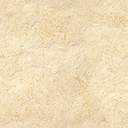 